א.ש.י.ר. חוגגת עשרים—מחקר אמפיריעופר טור-סיני* ומיכל שור-עופרי**בשנת 1998 ניתן פסק דינו של בית המשפט העליון בעניין א.ש.י.ר., בו נקבע כי דיני הקניין הרוחני אינם יוצרים, באופן עקרוני, "הסדר שלילי", כך שניתן לעיתים לזכות בסעד מכוח דיני עשיית עושר ולא במשפט בגין חיקוי תוצר רוחני גם כאשר לא מתקיימת הפרה של זכות קניין רוחני ספציפית. פסק הדין תואר כפסק דין דרמטי, ועורר ביקורת רבה. בפרט, הובע חשש כי ההלכה שנקבעה בו תוביל להרחבה בלתי מוצדקת של זכויות הקניין הרוחני ותיצור אפקט מצנן בתחום החדשנות. מאז מתן פסק הדין נשמעו קריאות רבות לביטול ההלכה, לרבות מצד היועץ המשפטי לממשלה בעמדה שהוגשה לאחרונה לבית המשפט העליון. מחקר זה מבקש להעריך באופן אמפירי את השלכותיה של הלכת א.ש.י.ר., באמצעות בחינה דו שלבית, כמותית ואיכותית. בשלב הראשון נבחנו כלל ההחלטות של בתי המשפט המחוזיים ובית המשפט העליון שניתנו במהלך עשרים השנים שחלפו מאז א.ש.י.ר, בהם הועלתה טענה לעשיית עושר ולא במשפט בהקשר של תוצרים רוחניים. בשלב השני בוצע ניתוח איכותי של המקרים "דמויי א.ש.י.ר", בהם ניתן סעד מכח עשיית עושר ולא משפט, בהעדר זכות קניין רוחני ספציפית. הממצאים העיקריים העולים מבדיקה זו הם כי בניגוד לתחזיות הקודרות, הלכת א.ש.י.ר., באופן בו יושמה על ידי בתי המשפט, לא גרמה ל"רעידת אדמה" בתחום הקניין הרוחני. מתוך מאות פסקי דין והחלטות שעסקו בקניין רוחני ועשיית עושר ולא במשפט, מסתבר כי המקרים "דמויי א.ש.י.ר" הם מועטים מאוד, וניתן לסווגם לכמה קטגוריות בולטות, שבהן קיים או היה קיים קושי ממשי בדיני הקניין הרוחני, ונדרש גישור בינם לבין המציאות. החשש לפריצת גבולות, שהעסיק את המבקרים, התממש לכל היותר במקרים ספורים. לעומת זאת, ובמקביל, נעשה לאחרונה שימוש מפתיע בדיני עשיית עושר ולא במשפט דווקא כאמצעי להגבלת זכויותיו של בעל הקניין הרוחני ולעידוד התחרות. ממצאים אלה מצביעים על כך שהלכת א.ש.י.ר מהווה בעיקר מכשיר ל"כיול" הדין ולמילוי פערים בהקשרים בהם נדרשים גמישות או גישור בין החוק לבין המציאות הדינאמית, ואינה פוגעת פגיעה קשה באיזונים שנקבעו על ידי המחוקק בתחום הקניין הרוחני. הדבר מחייב הערכה מחודשת של הקריאות לביטול ההלכה.תוכן העניינים: מבוא; א. הלכת א.ש.י.ר 1. קניין רוחני וסוגית ההסדר השלילי; 2. בעקבות א.ש.י.ר-ביקורות ותחזיות; ב. אחרי עשרים שנה: מחקר אמפירי כמותי 1. מתודולוגיה; 2. ממצאי המחקר הכמותי א) התמונה הכללית; ב) הלכת א.ש.י.ר בבתי המשפט השונים; ג) דחית התביעה בעשיית עושר-על שום מה?; ג. מבט איכותני על המקרים "דמויי א.ש.י.ר" 1. חסר בדיני הקניין הרוחני; א) הזכות לפרסום; ב) זכויות שידור לאירועי ספורט; 2. הגנה על עיצובים לא רשומים; 3. קטגוריה שיורית; 4. שימוש הופכי בעשיית עושר; ד. דיון והערכה: על ודאות, גמישות, ותוצאות בלתי צפויות; ה. סיכום; נספח א'–פרטים מתודולוגיים משלימיםמבואמחקר זה מבקש להעריך באופן אמפירי את השפעת פסק הדין בעניין א.ש.י.ר., ובאופן כללי יותר, את השפעת דיני עשיית עושר ולא במשפט, על תחום הקניין הרוחני בישראל. האם דיני הקניין הרוחני הם המנגנון הבלעדי להגנה על תוצרים רוחניים במשפטנו, כאשר סביבם טבעת של הסדר שלילי, או שמא תיתכן הגנה על תוצרים רוחניים גם מכוח דיני עשיית עושר ולא במשפט ("עשיית עושר") בנסיבות בהן אין עילה מכוח דיני הקניין הרוחני? בשנת 1998, לאחר שנים של עמימות, ניתן על ידי בית המשפט העליון פסק הדין בעניין א.ש.י.ר., אשר הכריע בשאלה זו. בפסק הדין נקבע בדעת רוב כי דיני הקניין הרוחני אינם יוצרים, באופן עקרוני, הסדר שלילי, וכי במקרים מסוימים בהם אדם מחקה תוצר רוחני כלשהו שפותח על-ידי אדם אחר תיתכן עילת תביעה בעשיית עושר אף אם לא הופרה כל זכות קניין רוחני ספציפית. פסק הדין ניתן ברוב של חמישה שופטים, וכלל דעת מיעוט של שני שופטים. דעות שופטי הרוב נומקו באריכות ובאופנים שונים, אולם אחד הנימוקים המרכזיים שעמדו ביסוד ההכרעה היה הצורך בכלי יעיל לפיתוח דינאמי של המשפט בתחום הקניין הרוחני ובשמירה על גמישות, מקום בו דיני הקניין הרוחני הספציפיים כוללים הסדרים נוקשים, חלקם ישנים, ואינם מתחדשים בקצב בו מתפתחת הקדמה הטכנולוגית. נימוק מרכזי נוסף היה כי בהחלתם של דיני עשיית עושר לצד דיני הקניין הרוחני אין משום "התערבות" בדיני הקניין הרוחני עצמם, שכן עילת התביעה מכוח דיני עשיית עושר כלל אינה שקולה לעילה קניינית, בהיותה מותנית בשיקול דעת נרחב של בית המשפט, ובשל רמת ההגנה הפחותה אותה היא מקנה לבעל התוצר הרוחני. יחד עם זאת, גם על פי שופטי הרוב, לא בכל מקרה של חיקוי או העתקה תקום עילה בעשיית עושר, אלא הצלחת התביעה בעשיית עושר מותנית בהתקיימות של "יסוד נוסף" הנלווה לחיקוי או להעתקה של התוצר הרוחני. פסק הדין תואר על ידי חוקרים כמחולל "שינוי דרמטי" בתחום הקניין הרוחני, ונמתחה עליו ביקורת רבה. עיקר הביקורת עסקה בחשש שפסק הדין יביא לפריצת גבולות של דיני הקניין הרוחני, באופן שייצור אפקט מצנן בקרב משתמשים פוטנציאליים בתוצרים רוחניים. במילים אחרות, החשש שהובע על ידי המבקרים הוא יצירת הרתעה משימוש בתוצרים רוחניים, לרבות לצורך פיתוח תוצרים חדשים, כתוצאה מקיומו של מסלול חלופי להטלת אחריות משפטית על מעשים של חיקוי והעתקה. אפקט ההרתעה, לגישת המבקרים, גדול במיוחד, נוכח חוסר-הוודאות הכרוך בהפעלתם של הסטנדרטים העמומים הניצבים בבסיס העילה בעשיית עושר. נוסף על כך, פתיחת השערים לעילת תביעה אפשרית בעשיית עושר בנסיבות בהן דיני הקניין הרוחני "הממוסדים" אינם מכירים בזכותו של התובע, מצמצמת את נחלת הכלל, ומפרה את האיזונים הבסיסיים המגולמים בחקיקת הקניין הרוחני.מאז מתן פסק הדין התקבל תיקון חקיקה בחוק העיצובים, שצמצם את תחולת ההלכה בהקשר הספציפי של עיצוב תעשייתי. תיקון דומה הוצע גם בהקשר לחוק הפטנטים. במקביל, נשמעות קריאות לביטול ההלכה כליל, לרבות במסגרת עמדת היועץ המשפטי לממשלה שהוגשה לאחרונה לבית המשפט העליון בפרשת Fisher Price. באותו מקרה קבע בית המשפט העליון כי בנסיבות העניין הספציפי, אין מקום למתן סעד מכוח חוק עשיית עושר, אך השאיר בצריך עיון את ההתייחסות העקרונית להלכת א.ש.י.ר.הוויכוח אודות השפעתה, ועתידה, של הלכת א.ש.י.ר. התבסס עד היום על טיעונים תיאורטיים וסימוכין אנקדוטליים. בחלוף עשרים שנה ממתן פסק הדין סברנו כי הצטברה תשתית של פסיקה, המאפשרת להעריך באופן אמפירי את השפעת פסק הדין על תחום הקניין הרוחני. השאלה המרכזית אותה מבקש המחקר לברר היא אם הלכת א.ש.י.ר. הובילה אכן לחוסר וודאות משמעותי ופריצת גבולות של דיני הקניין הרוחני, ברוח החששות שהביעו המבקרים, או שמא בתי המשפט עושים בה שימוש זהיר כמכשיר ל"כיול" הדין ולמילוי חוסרים, בהקשרים מצומצמים בהם גמישות כזאת נדרשת, ברוח ההנמקות של שופטי הרוב.לשם בירור שאלה זו, ערכנו בחינה אמפירית של כל פסקי הדין וההחלטות בצווי מניעה זמניים שניתנו בבתי המשפט המחוזיים ובבית המשפט העליון בישראל בתקופה שמאז מתן פסק הדין בעניין א.ש.י.ר., ב-23 לספטמבר, 1998, ועד ל-31 בדצמבר, 2018, בתביעות בגין תוצר רוחני כלשהו (המצאה, יצירה, עיצוב וכו'), אשר נכללה בהן טענה לעשיית עושר ולא במשפט. בסך הכל כללה הבדיקה 430 פסקי דין והחלטות. את הבדיקה חילקנו לשני שלבים. בשלב הראשון, מתוך מכלול המקרים האמורים, זיהינו את המקרים "דמויי א.ש.י.ר.", דהיינו מקרים שבהם לא ניתן סעד מכח דיני הקניין הרוחני, אולם התקבלה תביעה בעשיית עושר ולא במשפט. לשם כך חילקנו את המקרים במאגר לארבע קטגוריות: 1) מקרים בהם התקבלו עילות תביעה הן מכוח דיני הקניין הרוחני והן מכוח דיני עשיית עושר; 2) מקרים בהם לא התקבלה עילת תביעה בקניין רוחני ולא בעשיית עושר; 3) מקרים בהם התקבלה אך ורק תביעה בגין הפרת זכות קניין רוחני ו – 4) מקרים "דמויי א.ש.י.ר.", דהיינו מקרים בהם התקבלה אך ורק תביעה בעשיית עושר. ממצא עיקרי העולה מן הניתוח הכמותי הוא כי מתוך סך כל המקרים בהם הועלתה טענת עשיית עושר בהקשר של הפרת זכויות בתוצרים רוחניים, מספר המקרים בהם התקבלה טענה זו, מבלי שניתן סעד על בסיס זכות קניין רוחני ספציפית, הוא קטן ועומד על 24 מקרים, שהם פחות מ-6% מכלל המקרים במאגר. מנתונים אלה עולה, כי אף שתובעים בגין הפרת זכויות בתוצרים רוחניים נוהגים להעלות טענות של "עשיית עושר" כעניין שבשגרה, בתי המשפט נוהגים ריסון בשימוש בהלכת א.ש.י.ר. ואינם מרבים להשתמש באפשרות לתת סעד מכוח דיני עשיית עושר מקום בו לא מתקיימת עילת תביעה מכוח דיני הקניין הרוחני.בשלב השני, התמקדנו באותם מקרים "דמויי א.ש.י.ר.", וערכנו ניתוח איכותני מפורט שלהם, תוך ניסיון לזהות ולמפות את המאפיינים של המקרים בהם הוכרה עילה בעשיית עושר ולא במשפט מקום בו אין הפרה של זכות קניין רוחני ספציפית. בחינה זו מעלה כי ככלל, ניתן לסווג את המקרים בהם בתי המשפט עשו שימוש בהלכה לשם מתן סעד בעשיית עושר, בהעדר זכות קניין רוחני ספציפית, למספר קטגוריות עיקריות. קטגוריה ראשונה של מקרים נוגעת למצבים בהם נשוא הדיון הוא קניין רוחני במובן הרחב, אולם קיים חסר תחיקתי במשפט הישראלי בהגנה על תוצרים רוחניים מהסוג בו מדובר. עם קטגוריה זו נמנים פסקי דין שהכירו בזכות לפרסום, כלומר—בזכות של אדם לשלוט על השימוש המסחרי בשמו או בדמותו, זכות שהוכרה לראשונה על ידי בית המשפט העליון בפרשת מקדונלד. הזכות השנייה שהוכרה על-ידי הפסיקה באופן דומה היא "זכות השידור", זכותם של מפיקי אירועי ספורט (ובמידה מסוימת, בעלי רישיון בלעדי לשידור אירועי ספורט) למנוע צילום ושידור אירועי ספורט על ידי צד שלישי לא מורשה, אשר הוכרה על ידי בית המשפט המחוזי בתל אביב בפרשת רדיו ללא הפסקה, ועוגנה אף היא בדיני עשיית עושר. בשני המקרים האמורים, נעשה שימוש בדיני עשיית עושר על מנת להכיר, הלכה למעשה, בזכויות "מעין-קניין רוחני" חדשות, אשר בחלק מהמדינות מעוגנות בחקיקה, ולמלא חלל שהיה קיים בהגנה על אינטרסים כלכליים משמעותיים. אף אם ניתן לגרוס שבאופן אופטימלי ראוי שחלל זה יתמלא על ידי המחוקק, במקרים אלה נעשה שימוש בדיני עשיית עושר לשם מילוי חוסרים, באופן שלעמדתנו אינו מפר את האיזונים הקבועים בחקיקת הקניין הרוחני, שאינה מטפלת בזכויות האמורות. הקטגוריה השנייה והגדולה מכולן כוללת מקרים בהם התוצר הרוחני שעמד על הפרק היה עיצוב לא רשום של מוצר תעשייתי כלשהו, בדומה לנסיבות העובדתיות שברקע פסק דין א.ש.י.ר. עצמו. יצוין בהקשר זה, כי ביחס לקבוצה לא מבוטלת של עיצובים (כמו, למשל, פריטי אופנה) הליך של רישום הוא במידה רבה לא רלבנטי. למרות זאת, עד לחקיקת חוק העיצובים בשנת 2017 לא היה קיים מסלול להגנה על עיצובים לא רשומים בדיני הקניין הרוחני בישראל. על כן, ניתן לומר שטרם כניסתו לתוקף של חוק העיצובים, דיני הקניין הרוחני בישראל לקו בחסר בהקשר של הגנה אפקטיבית על עיצובים. כעולה מן המחקר האמפירי, הפסיקה המשיכה לעשות שימוש בהלכת א.ש.י.ר. על מנת לגשר על הפער ביחס להגנה על עיצובים—אותו פער שהוליד, במידה רבה, את פסק הדין המקורי. מכל מקום, חסר זה זכה כעת לטיפול חקיקתי בחוק העיצובים—הכולל מסלול המגן בתנאים מסוימים על עיצוב לא רשום, לצד קביעה מפורשת בדבר הסדר שלילי מקום בו תנאי ההגנה לא מתקיימים—ולכן קטגוריה זו צפויה להיעלם בעתיד הקרוב.הקטגוריה השלישית היא קטגוריה שיורית, הכוללת מקרים בהם נעשה שימוש בהלכת א.ש.י.ר. בהקשרים אחרים, שעשויים להיחשב כ"פריצת גבולות" ועקיפת דיני הקניין הרוחני. קריאה זהירה של פסקי הדין מעלה כי במהלך עשרים השנים שחלפו מאז א.ש.י.ר., המקרים המשתייכים לקטגוריה זו הם לכתחילה ספורים, ולמעשה, לפי הממצאים שבידינו, מספר המקרים בהם ניתן לייחס לבתי המשפט פריצת גבולות של ממש באופן בו יישמו את הלכת א.ש.י.ר. אינו עולה על שניים-שלושה. לצד שלוש קטגוריות אלה, נעשה לאחרונה שימוש נוסף, ומפתיע, בדיני עשיית עושר ולא במשפט בהקשר הנוגע לקניין רוחני, בהחלטה שניתנה בפרשת אוניפארם נ' Sanofi. באותו מקרה נקבע כי הארכת תקופת המונופולין בפטנט שלא כדין על ידי חברת תרופות, באופן שגרם לעיכוב כניסת מתחרים גנריים לשוק, עשוי לזכות את המתחרה ברווחי בעל הפטנט בתקופת ה"חסימה", מכח דיני עשיית עושר ולא במשפט. ההחלטה היא אפוא דוגמא לשימוש בעשיית עושר שלא על מנת להרחיב את זכויותיו של בעל זכויות הקניין הרוחני אלא דווקא על מנת להגביל ולצמצם אותן, תוך הרחבת חופש הפעולה של צדדים שלישיים. ממצאי המחקר אינם יכולים לשלול לחלוטין קיומו של אפקט מצנן בעקבות הלכת א.ש.י.ר. יחד עם זאת, הם מפיגים, במידה רבה, את החששות כי ההלכה יצרה "פריצת גבולות", כאוס, או חוסר וודאות משמעותי בדיני הקניין הרוחני. התמונה המצטיירת היא כי בתי המשפט משתמשים בהלכה באופן מדוד ומרוסן, כמכשיר ל"כיול" הדין ולמילוי חוסרים בהקשרים בהם נדרשת גמישות לשם גישור בין החוק לבין המציאות הדינאמית, והכל מבלי לפגוע פגיעה קשה בוודאות או בגבולות הדין. יותר מכך, הגמישות שמאפשרים דיני עשיית עושר יכולה לעיתים להיות מנוצלת גם לשם קידום התחרות ולטובת המשתמשים בתוצרים רוחניים. על רקע המחלוקת האופפת את הלכת א.ש.י.ר. מאז מתן פסק הדין, ממצאים אלה עשויים לספק מידע חשוב לקובעי מדיניות, לשחקנים בשווקים הרלבנטיים, ולבתי המשפט בישראל, ולהגביר את הוודאות באשר ליחס שבין עשיית עושר לדיני הקניין הרוחני. המאמר בנוי מחמישה חלקים. החלק הראשון מתאר את הרקע להלכת א.ש.י.ר. ומציג את ההלכה עצמה ואת עיקר הביקורת עליה. החלק השני מתאר את המחקר האמפירי הכמותי, תוך פירוט 
המתודולוגיה והממצאים העיקריים. החלק השלישי מתאר את המחקר האיכותי, הכולל מבט קרוב על פסקי הדין "דמויי א.ש.י.ר", וחלוקתם לקטגוריות. החלק הרביעי כולל דיון בממצאים האמפיריים והערכה נורמטיבית. לבסוף נסכם. הלכת א.ש.י.ר. קניין רוחני וסוגית ההסדר השלילי הלכת א.ש.י.ר. עוסקת בממשק בין דיני הקניין הרוחני לבין דיני עשיית עושר. דיני הקניין הרוחני מסדירים מצבים שונים בהם אדם מעתיק או מחקה תוצר רוחני כלשהו שיצר או פיתח אדם אחר. דיני עשיית עושר מבוססים על העיקרון לפיו מי שהתעשר שלא כדין על חשבון חברו חייב להשיב את הזכייה. באופן עקרוני, קיים פוטנציאל לחפיפה רבה בין ענפי משפט אלה, שכן אדם המעתיק תוצר רוחני שפותח על-ידי חברו עשוי להתעשר על חשבונו כתוצאה מכך. השאלה היא מהו היחס בין הסדרים משפטיים אלו: האם דיני הקניין הרוחני הם המנגנון הבלעדי להגנה על תוצרים רוחניים במשפטנו, כאשר סביבם—טבעת של הסדר שלילי, או שמא תיתכן הגנה על תוצרים רוחניים גם מכוח דיני עשיית עושר בנסיבות בהן אין עילה מכוח דיני הקניין הרוחני?לאחר שנים רבות בהן לא הייתה הלכה ברורה של בית המשפט העליון בשאלה זו, פסק בית המשפט בעניין א.ש.י.ר., ברוב של חמישה שופטים לעומת שניים, כי תיתכן עקרונית עילת תביעה בעשיית עושר גם בנסיבות בהן לא קיימת עילה מכוח דיני הקניין הרוחני. פסק הדין עסק בשלושה מקרים שנדונו במאוחד. בשניים מן המקרים הועתק עיצוב של מוצר שלא נרשם לגביו מדגם, ואילו המקרה השלישי עסק בהעתקת שיטת ייצור שלא נרשם לגביה פטנט. בשלושת המקרים הנדונים אף לא התקיימה עילת תביעה מכוח דיני זכות יוצרים, דיני סימני מסחר או עוולת גניבת העין. בית המשפט (בדעת רוב) פסק כי דיני הקניין הרוחני לא יוצרים הסדר שלילי לעניין תחולתם של דיני עשיית עושר, ועל כן ניתן להעניק, בנסיבות מסוימות, סעד מכוח דיני עשיית עושר גם כאשר אין עילה מכוח דיני הקניין הרוחני. בסופו של יום, לגבי המקרים הנדונים הקונקרטיים, קבע בית המשפט כי באחד מהם (פרשת הרר) אכן ראוי לתת סעד בעשיית עושר.אף כי שופטי הרוב נבדלו זה מזה בחוות דעתם (כמתואר להלן), נימוק מרכזי שעמד ביסוד ההכרעה הוא הצורך בכלי יעיל לפיתוח דינאמי של המשפט בתחום הקניין הרוחני. השופטת שטרסברג-כהן עמדה, בהקשר זה, על כך שדיני הקניין הרוחני הם הסדר משפטי נוקשה שחלקו מצוי בפקודות מנדטוריות וחלקו בחקיקה של הכנסת שאינה מתחדשת בקצב בו מתפתח הקניין הרוחני במציאות. מאחר שהקדמה הטכנולוגית מולידה חדשות לבקרים סיטואציות חדשות, שמרביתן בלתי-צפויות מראש, נוצר בתחום הקניין הרוחני מצב בו תוצרים מסויימים אינם זוכים להגנה באשר אינם משתבצים במסגרות הקיימות בדיני הקניין הרוחני. אשר על כן, ראוי, לגישתה, לאפשר לבית המשפט לערוך איזון אינטרסים ולשקול הענקת סעד מכוח דיני עשיית עושר, במקום בו אין הוא מוענק על-ידי דיני הקניין הרוחני, על-מנת למנוע את חוסר הצדק שעשוי להיגרם כתוצאה מהיצמדות לדינים אלה. בדומה לכך, עמד גם השופט זמיר על כך שההגנה המוצעת על-ידי דיני הקניין הרוחני לוקה בחסר. כך, לדוגמה, דרישת הרישום של מדגם, הכרוכה בהשקעה של זמן וממון, אינה הולמת מוצרי אופנה, שיש להם משך חיים קצר, או מוצרים פשוטים וזולים שהצלחתם בשוק אינה ידועה מראש. מאחר שדיני הקניין הרוחני לא התאימו עצמם, במשך שנים רבות, למוצרים כאלה ודומים לאלה, והותירו אותם ללא כל הגנה, מן הראוי שמערכת המשפט תמלא את החסר באמצעות דינים אחרים. שופטי הרוב התבססו גם על כך שדיני הקניין הרוחני ודיני עשיית עושר ולא במשפט מצויים במישורים שונים, אלה בתחום הזכויות הקנייניות ואלה בתחום החיובים האובליגטוריים. בהקשר לכך, הבהיר הנשיא (דאז) ברק, כי אף לנוכח אפשרות לקבלת סעד בעשיית עושר עדיין יהיה טעם רב מבחינת מפתחי המצאות ועיצובים לזכות בהגנת דיני הפטנטים והמדגמים, וזאת לנוכח ההבדלים היסודיים בין ההגנות, ועל-כן אין חשש שדיני הקניין הרוחני יתייתרו כתוצאה מקיומה של עילת תביעה אפשרית בעשיית עושר. בין היתר, עוצמת ההגנה הניתנת במסגרת דיני הפטנטים והמדגמים גדולה יותר, שכן אין הם מסתפקים במניעת העתקה, אלא מקנים לבעל הזכות אפשרות למנוע גם פיתוח עצמאי של המוצר. דיני הקניין הרוחני אף מעניקים לבעל הזכות הרשומה מידה ניכרת של ודאות, בעוד שמצבו של מי שלא רושם מדגם או פטנט ודאי הרבה פחות, שכן העילה בעשיית עושר ולא במשפט דורשת הוכחה של יסודות שונים.יחד עם זאת, גם שופטי הרוב הסכימו, כי לא בכל מקרה של חיקוי או העתקה תקום עילה בעשיית עושר, אלא נדרש כי להעתקה או לחיקוי יתלווה "יסוד נוסף". השופטים תיארו בדרכים שונות את משמעותו של היסוד הנוסף ועמדו על מבחני עזר שונים בהם ניתן להשתמש כדי לקבוע אם הוא מתקיים. כך, למשל, לגישתה של השופטת שטרסברג-כהן, היסוד הנוסף משמעו חוסר תום-לב או התנהגות פסולה הפוגעת בחוש ההגינות והצדק, בעוד שלגישתו של הנשיא (דאז) ברק, היסוד הנוסף מתקיים כאשר פעולת החיקוי נעשתה בנסיבות של תחרות לא הוגנת. לעמדתו של השופט זמיר, ייתכן שבמקרים מסוימים כאשר יש חומרה מיוחדת בהעתקה, ניתן לוותר על דרישת היסוד הנוסף. לגבי שלושת המקרים הקונקרטיים שנידונו במסגרת ההליך, הגיע בית המשפט העליון למסקנה כי באחד מהם (פרשת הרר) אכן מתקיים יסוד נוסף (או חומרה מיוחדת), שכן מדובר במוצר חדשני ומורכב, פרי פיתוח מקורי ומאמץ ממושך, שהועתק בשלמותו, בתהליך של הנדסה חוזרת, תוך שמירה על זהות ויזואלית מלאה, על אף קיומן של חלופות להעתקה כזו. נוסף על כך, בין הצדדים היו קיימים יחסי תחרות, והמעתיקים ידעו שהם מעתיקים מוצר פרי פיתוחם של מתחריהם.  2. בעקבות א.ש.י.ר – ביקורות ותחזיות פסק הדין בעניין א.ש.י.ר. עורר הדים רבים בקרב קהיליית המשפט בישראל. חלק מן המשפטנים שעסקו בנושא הביעו תמיכה בהלכה, מנימוקים דומים לאלה שעמדו ביסוד עמדת הרוב. מן הצד השני, ההלכה זכתה לביקורת חריפה. הטעם העיקרי לביקורת היה החשש לאפקט מצנן כתוצאה מיצירתו של מסלול חלופי להטלת אחריות משפטית על מעשים של חיקוי והעתקה, על בסיס סטנדרטים עמומים של צדק. לגישת המבקרים, ניסיונם של שופטי הרוב להיאחז בכך שמדובר בזכויות המצויות במישורים שונים מתעלם מן המשמעות המעשית של הגנה על זכויות מכוח עשיית עושר לצד דיני הקניין הרוחני. הלכת א.ש.י.ר. עלולה ליצור אפקט מצנן שיניע משתמשים "להימנע מפעולות נוספות מעבר לשימושים שהמחוקק ביקש לאסור, ואף מעבר לשימושים שבית המשפט מבקש למנוע על-פי דיני עשיית עושר". אפקט זה עשוי להביא לצמצום נחלת הכלל, ולגרום ל"שחקנים" רלבנטיים המבקשים להתחרות בשוק ולהשתמש בתוצרים קיימים כבסיס לתהליכי יצירה, מחקר ופיתוח עתידיים להימנע מכך, על-מנת לצמצם את חשיפתם האפשרית לתביעות משפטיות. לגישת המבקרים, אפקט הצינון גדול במיוחד נוכח חוסר-הוודאות הכרוך בהפעלת הסטנדרטים הניצבים בבסיס עילת עשיית העושר. במידה רבה, דווקא אותם מאפיינים של עילה זו ששופטי הרוב מגייסים לצורך ביסוס ההבחנה בינה לבין העילה מכוח דיני הקניין הרוחני הממוסדים—"רכותה" של העילה וחוסר הוודאות המאפיין אותה—הם אלה שמגבירים את חשש הצינון. טיעון ביקורת אחר התמקד ב"סוגיה המוסדית", ולפיו—כאשר הפסיקה מפתחת את הדין, עליה להיצמד לחקיקת הקניין הרוחני, על-מנת להבטיח כי האיזונים הבסיסיים המגולמים בחקיקה זו לא ייפגעו ולשמר את הודאות משפטית בתחום; כאשר בהקשרים בהם נראה כי ההסדר הקבוע בחוק איננו תואם את דרישות המציאות ולא ניתן להתאימו באמצעות פרשנות, על בתי המשפט להפנות את הסוגיה לבית המחוקקים, כדי שיעשה לפתרון העניין באופן מקיף וכוללני יותר שיתבסס על מחקר מקדים כנדרש.  ההתנגדות להלכת א.ש.י.ר. חרגה מגבולות האקדמיה והשפיעה גם על קובעי מדיניות. כך, ב-2011, הוגשה הצעת חוק ממשלתית לתיקון חוק הפטנטים, בה נכלל סעיף של "ייחוד עילה", לפיו:"לא יזדקק בית המשפט לתביעה, תהא עילתה אשר תהא, המבוססת על אחד מאלה: (1) ניצול אמצאה כשירת פטנט שאינה נושא לפטנט הרשום בישראל; (2) ניצול אמצאה שהיא נושא לפטנט רשום בישראל, כאשר הניצול נעשה לאחר שתוקפו פג מכל סיבה שהיא ...; (3) ניצול אמצאה שאינה כשירת פטנט."בתזכיר הצעת החוק שפורסם על-ידי משרד המשפטים הוסבר כי התיקון מתבקש על רקע חוסר הוודאות שיצר פסק הדין בעניין א.ש.י.ר., אשר "נוגד את העקרונות והאיזונים בין נחלת הכלל לבין נחלת הפרט המגולמים בדיני הקניין הרוחני ואף את עקרונות חוק הפטנטים, ומביא למעשה להרחבת המונופולין של בעל האמצאה". בדומה לכך, בדברי ההסבר שנלוו להצעת החוק הודגש כי האמצאות העומדות על הפרק במקרים בהם חל הסדר ייחוד העילה הן נחלת הכלל והאפשרות לקבל סעד בעשיית עושר בשל ניצולן "סותרת את האיזונים הספציפיים אשר נקבעו לפי חוק הפטנטים". ראוי לציין, כי עוד לפני הגשת הצעת החוק, קבע בית המשפט העליון בפרשת Merck נ' טבע, כי "אין להיזקק לתרופות מתחום דיני עשיית עושר לצורך מתן הגנה לבעל אמצאה בתקופת הביניים שבין פרסום קיבול בקשת פטנט לבין ההכרעה בבקשת הפטנט". הצעת החוק ביקשה לוודא כי עמדה עקרונית זו תחול גם בנסיבות נוספות בהן עשוי להתבקש סעד בעשיית עושר כאשר אין עילה מכוח דיני הפטנטים. בסופו של דבר, הצעת החוק לא התקבלה וסעיף ייחוד העילה לא נכנס לחוק הפטנטים. מספר שנים לאחר מכן, במסגרת חקיקתו של חוק העיצובים, נחקק הסדר ייחוד עילה בהקשר לדיני העיצובים. סעיף 2 לחוק העיצובים קובע כי "לא תהיה זכות בעיצוב, אלא לפי הוראות חוק זה". הסעיף נחקק, בין היתר, על רקע הלכת א.ש.י.ר., ונועד "להבהיר כי לבעל עיצוב לא תהיה עילת תביעה לפי חקיקה כללית ושיורית, כגון חוק עשיית עושר ולא במשפט". ראוי לציין כי אחד החידושים המשמעותיים ביותר בחוק העיצובים הינו יצירת מסלול הגנה לעיצובים לא רשומים, לראשונה במשפט הישראלי. מסלול זה עשוי לסייע לתובע לזכות בסעד כנגד העתקה במגוון מצבים בהם עיצוב מוצר לא זכה עד היום להגנה אפקטיבית של דיני הקניין הרוחני, כמו, למשל, בתחום האופנה. משנוסף מסלול הגנה לעיצובים לא רשומים במשפטנו, הצורך לעשות שימוש בדיני עשיית עושר ביחס לעיצובים פחת לכאורה באופן משמעותי, ואת הכללתו של הסדר ייחוד עילה בחוק העיצובים יש להבין גם על רקע זה. ניסיון נוסף לכרסם בהלכת א.ש.י.ר. ולמעשה לבטלה כליל, נעשה לאחרונה בהקשר לעניין Fisher Price. התביעה שנדונה בפרשה זו נגעה לחיקוי של כיסא נדנדה לתינוק, לרבות הריפוד המצויר שעל גביו. הדיון בפרשה התמקד בשאלת היחס בין דיני העיצובים לדיני זכות היוצרים, אך כתב התביעה כלל גם עילה בעשיית עושר. היועץ המשפטי לממשלה התייצב להליך והוגשה עמדה מטעמו שנועדה להאיר מספר סוגיות משפטיות שהתעוררו בפרשה. בהתייחס לעילה בעשיית עושר, ביקש היועץ המשפטי כי בית המשפט העליון יבטל את הלכת א.ש.י.ר., בשל העמימות הרבה אותה יצר פסק הדין. לעמדת היועץ המשפטי, החלתם של דיני עשיית עושר לצד דיני הקניין הרוחני עלולה "לגרור תקלות חמורות" ולחתור תחת תכליותיהם ויסודותיהם של דינים אלה. בסופו של דבר, קבע בית המשפט העליון כי בנסיבות העניין הספציפי, אין מקום למתן פיצוי מכוח חוק עשיית עושר, אך השאיר בצריך עיון את ההתייחסות העקרונית להלכת א.ש.י.ר.עמדת היועץ המשפטי בעניין Fisher Price, כמו יוזמות החקיקה האמורות בתחום הפטנטים והעיצובים, מעידות על כך שהחשש מפריצת הגבולות שהתעורר בעקבות פסק הדין בעניין א.ש.י.ר. נותר בעינו לאורך השנים. יש לציין, עם זאת, כי היו גם מי שעמדו על כך שהחשש מההשלכות הדרמטיות שצפו מבקרי הלכת א.ש.י.ר. לא התממש בפועל. מכל מקום, הוויכוח אודות ההלכה, רציותה והשפעותיה, לא התבסס עד היום על מחקר אמפירי מקיף, אלא נשען על טיעונים תיאורטיים ותצפיות אנקדטוליות. בחלוף עשרים שנה מתבקש להעריך את השפעתה של הלכת א.ש.י.ר. על תחום הקניין הרוחני באמצעות מחקר אמפירי שיטתי. החלק הבא מתאר את האופן שבו ערכנו בחינה זו ואת עיקרי הממצאים שלנו. ב. "אחרי עשרים שנה": מחקר אמפירי כמותי1. מתודולוגיה לצורך המחקר, בנינו מאגר מידע הכולל את כל פסקי הדין וההחלטות בצווים זמניים שניתנו בבתי המשפט המחוזיים ובבית המשפט העליון בישראל בעשרים השנים שחלפו מאז מתן פסק הדין בעניין א.ש.י.ר., בתביעות שכללו טענה או דיון בעילת קניין רוחני לצד עילת עשיית עושר ולא במשפט. המאגר כולל את פסקי הדין וההחלטות שניתנו בתקופה שהחל ממועד מתן פסק הדין בעניין א.ש.י.ר. (23 בספטמבר, 1998) ועד לתאריך ה-31 בדצמבר, 2018. לשם איתור הפסיקה הרלוונטית עשינו שימוש במאגר "נבו". בסופו של דבר, לאחר הסרת פריטים שאינם רלוונטיים לנשוא הבדיקה, נכללו במאגר 430 פסקי דין והחלטות.לצד פסקי דין, כללנו במאגר גם החלטות ביניים שהכריעו בבקשה למתן צו מניעה זמני וכללו דיון בעילות התביעה. המאגר כולל 118 החלטות כאלה, לצד 312 פסקי דין. לא כללנו במאגר החלטות ביניים אחרות, לרבות החלטות בנוגע לעיכוב ביצוע, פסקי דין משלימים ביחס לסעדים וכיו"ב. הבחירה לכלול החלטות אלה במחקר זה, נובעת מן העובדה כי בהחלטות על צווים זמניים בתחום הקניין הרוחני עילת התביעה נבחנת באופן תדיר לגופו של עניין ברמת פירוט משמעותית, בשילוב העובדה כי במקרים רבים בהם ניתנת החלטת ביניים, בפרט בתחום הקניין הרוחני, הדבר מייתר בפועל את הצורך בהמשך הדיון ובמתן פסק-דין. על כן, הכרעה בבקשה לצו מניעה זמני במקרים שנכללו במאגר מהווה אינדיקציה משמעותית לאופן שבו בתי המשפט מיישמים את הלכת א.ש.י.ר. יצוין עם זאת, כי גם במקרה בו אין מביאים בחשבון החלטות ביניים אלא פסקי דין בלבד לא חל שינוי משמעותי בממצאים העיקריים שלנו, המתוארים בסעיף 2 להלן.עוד יובהר, כי במקרים בהם איתרנו הן פסק דין של בית המשפט המחוזי כערכאה דיונית והן פסק דין של בית המשפט העליון כערכאת ערעור, התייחסנו לכל פסק דין כאל פריט עצמאי במאגר, למרות שפסק-הדין של הערכאה הדיונית "נבלע" מבחינת תוקפו המעשי בפסק-הדין של ערכאת הערעור. זאת לאור מטרת המחקר העיקרית והיא להתחקות אחר היישום בפועל של הלכת א.ש.י.ר. בערכאות השונות. יצוין כי אף במקרה זה, בדיקה אלטרנטיבית המתחשבת רק בפסקי הדין שבערעור (במקרים בהם הוגש ערעור) אינה גורמת לשינוי מהותי בממצאים. את המקרים שבמאגר קידדנו לפי פרמטרים שונים, אשר המרכזי שבהם היה עילות התביעה שהתקבלו. לצורך כך, סיווגנו את פסקי הדין במאגר לארבע קטגוריות, לפי החלוקה הבאה: 1) מקרים בהם התקבלו עילות תביעה הן מכוח אחד (או יותר) מענפי הקניין הרוחני והן מכוח דיני עשיית עושר; 2) מקרים בהם לא התקבלה עילת תביעה בקניין רוחני ולא בעשיית עושר; 3) מקרים בהם התקבלה אך ורק תביעה בגין הפרת זכות קניין רוחני; 4) מקרים בהם התקבלה אך ורק תביעה בעשיית עושר, אותם אנו מכנים מקרים "דמויי א.ש.י.ר".פרטים מתודולוגיים נוספים אודות מאגר המידע מופיעים בנספח א'.כאמור, בהמשך לניתוח הכמותי, ערכנו ניתוח איכותי שהתמקד בקטגוריה הרביעית, כלומר במקרים דמויי א.ש.י.ר., באמצעות מבט מקרוב על אותם פסקי דין והחלטות. במסגרת בדיקה זו ביקשנו להבין באופן מעמיק יותר מהם המקרים בהם עושים בתי המשפט שימוש בהלכת א.ש.י.ר ונותנים סעד בעשיית עושר חרף היעדרה של עילה בקניין רוחני, ואם ניתן לאתר דפוסים משותפים למקרים הללו.2. ממצאי המחקר הכמותיא) התמונה הכלליתמניתוח כמותי של פסקי הדין וההחלטות אשר ניתנו מאז הלכת א.ש.י.ר בבתי המשפט המחוזיים ובבית המשפט העליון ואשר נכללו במאגר עולה התמונה הבאה: ב–38 מקרים התקבלה התביעה הן בקניין רוחני והן בעשיית עושר, ב-203 מקרים נדחתה התביעה הן בקניין רוחני והן בעשיית עושר; ב–165 מקרים התקבלה התביעה בקניין רוחני בלבד, ואילו ב-24 מקרים התקבלה התביעה על בסיס עשיית עושר בלבד-מקרים אחרונים אלה הם המקרים המכונים על ידינו פסקי הדין "דמויי א.ש.י.ר". תיאור התפלגות המקרים לפי הקטגוריות השונות, במספרים ובאחוזים, מופיע בטבלה להלן:טבלה מספר 1: חלוקת פסקי דין והחלטות לפי קטגוריות תיאור גרפי של התפלגות המקרים מופיע בשרטוט שלהלן: 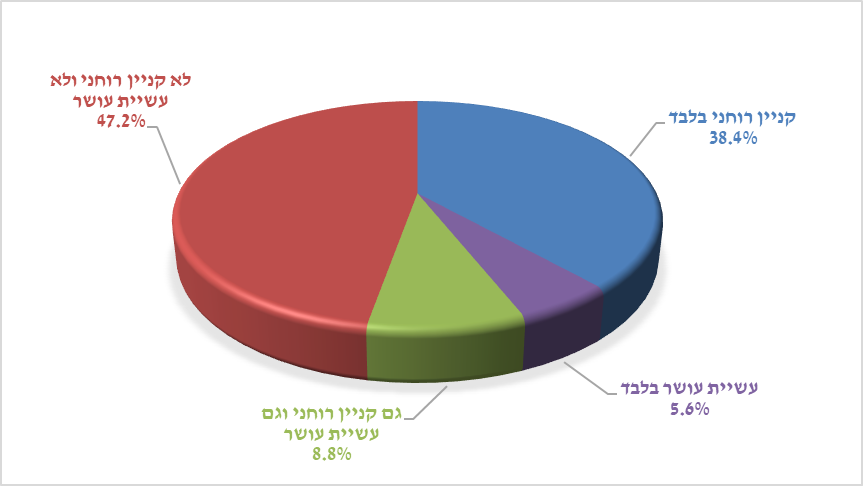 שרטוט מספר 1: התפלגות מקרים לפי קטגוריות כעולה מן הטבלה ומשרטוט מס. 1, מספר המקרים דמויי א.ש.י.ר. הוא 24 מתוך 430 המקרים שנכללו במאגר, כלומר כ– 5.6%. בבדיקת התפלגות המקרים דמויי א.ש.י.ר. לאורך תקופת המחקר לא עולה מגמה מובהקת של עליה או ירידה ב"שימוש" בהלכת א.ש.י.ר. לאורך השנים, ונראה כי פסקי הדין וההחלטות דמויי א.ש.י.ר. פזורים על פני עשרים השנים האחרונות באופן אחיד למדי, כעולה משרטוט מספר 2 להלן: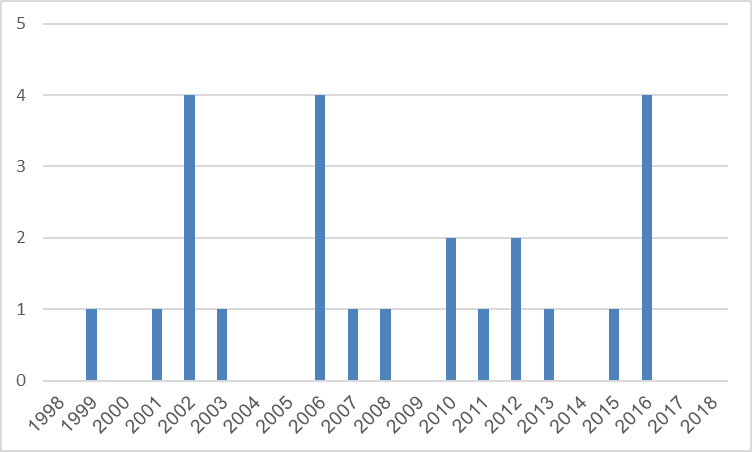 שרטוט מספר 2: התפלגות המקרים דמויי א.ש.י.ר. לאורך תקופת המחקר.נדון במשמעות ממצאים אלה בחלק ד' להלן. הלכת א.ש.י.ר בבתי המשפט השוניםנוסף על התמונה הכללית, בחנו את אופן ההתפלגות של פסקי הדין וההחלטות לקטגוריות האמורות בכל אחד מן המחוזות ובבית המשפט העליון. ממצאי בדיקה זו מתוארים בטבלה מספר 2, ובשרטוטים 3-9 להלן:טבלה מספר 2: חלוקת פסקי דין והחלטות לפי קטגוריות-בתי המשפט השונים 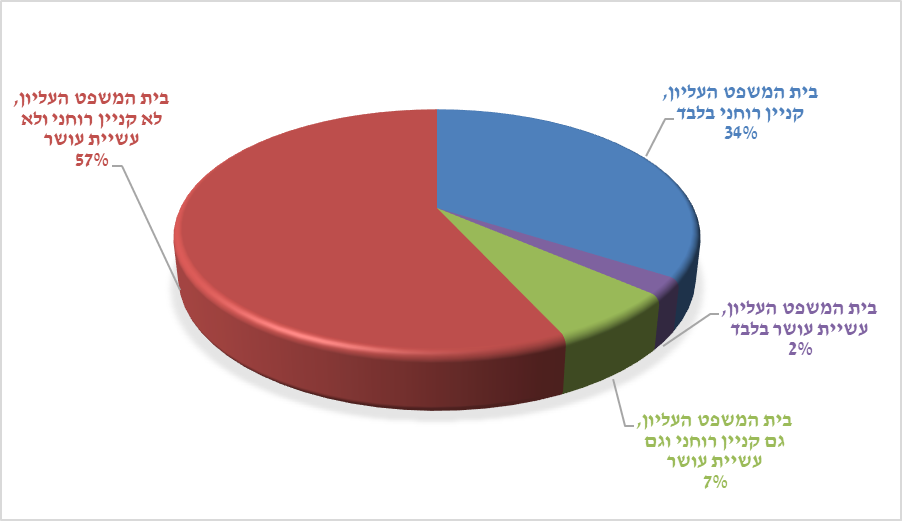 שרטוט מספר 3: התפלגות לפי קטגוריות-בית המשפט העליון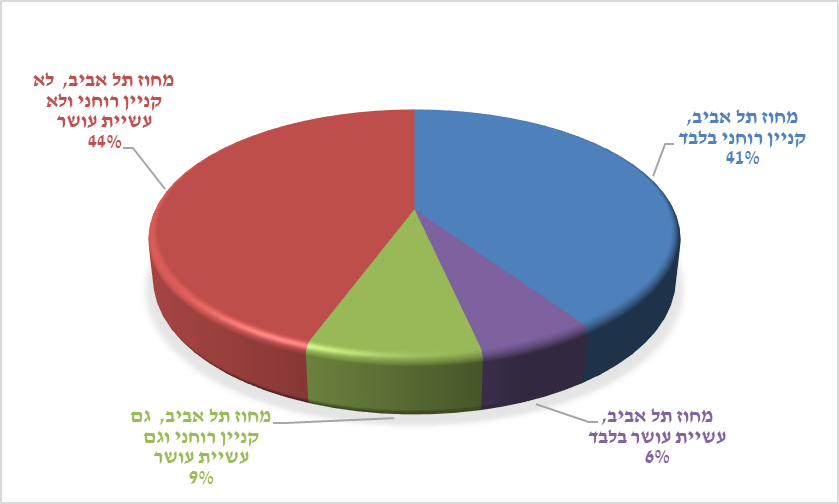 שרטוט מספר 4: התפלגות לפי קטגוריות-מחוזי, תל אביב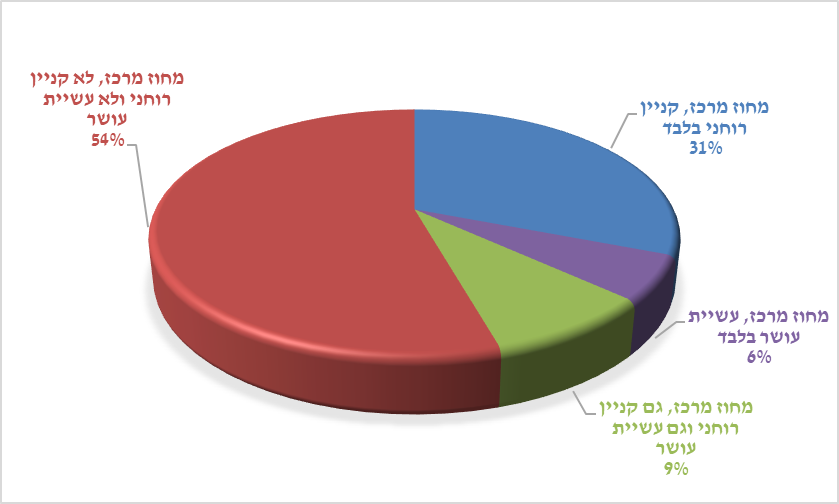 שרטוט מספר 5: התפלגות לפי קטגוריות-מחוזי, מרכז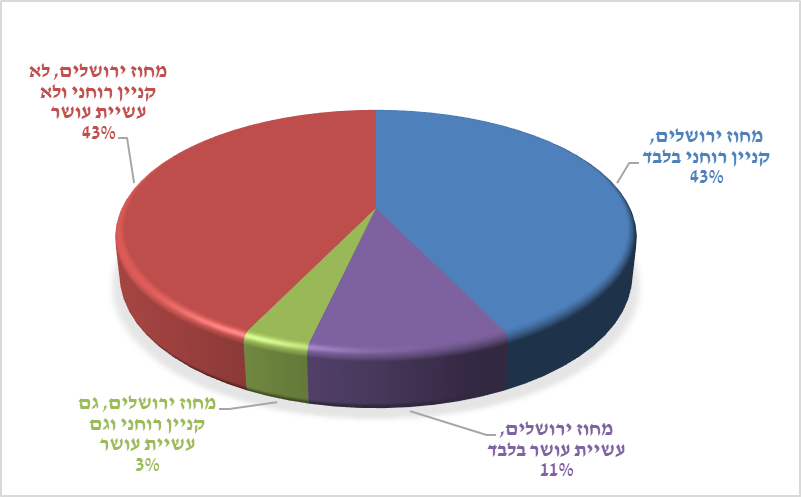 שרטוט מספר 6: התפלגות לפי קטגוריות-מחוזי, ירושלים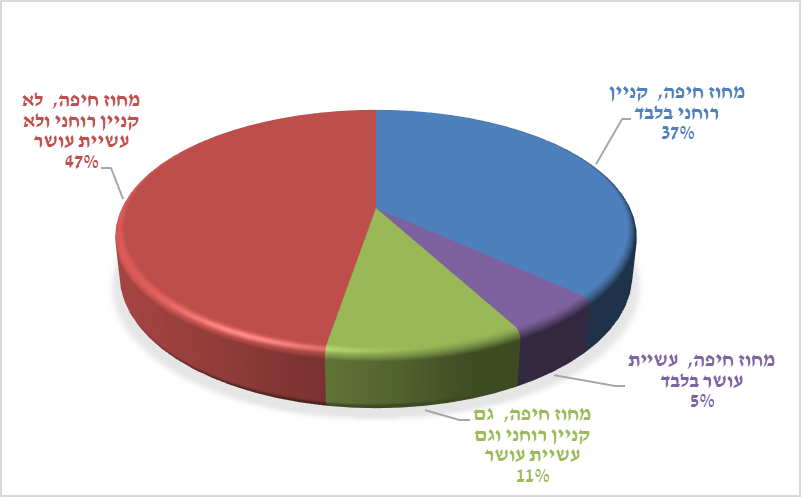 שרטוט מספר 7: התפלגות לפי קטגוריות-מחוזי, חיפה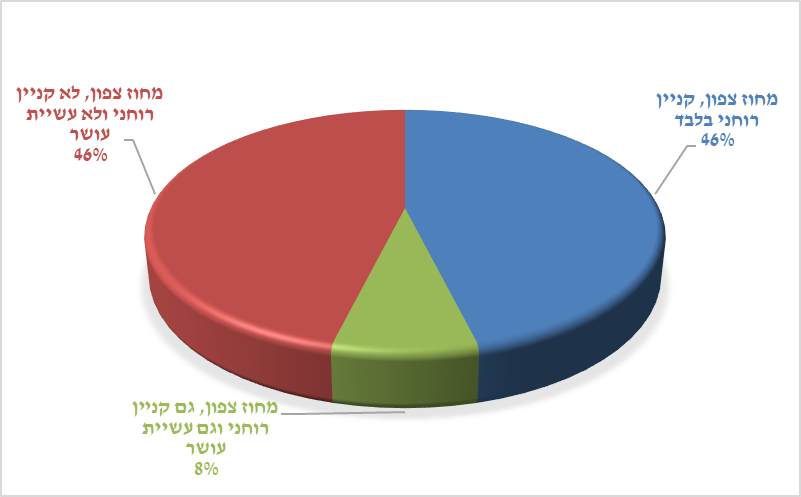 שרטוט מספר 8: התפלגות לפי קטגוריות-מחוזי, צפון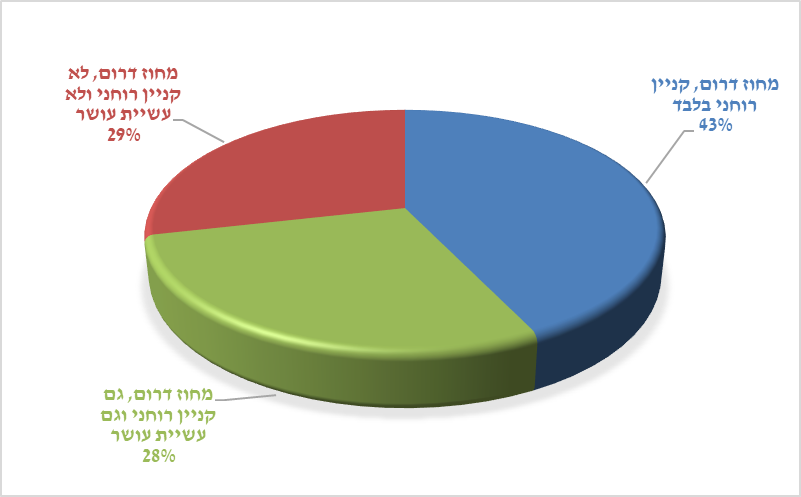 שרטוט מספר 9: התפלגות לפי קטגוריות-מחוזי, דרוםככלל, מצאנו כי תמונת היחס בין הקטגוריות השונות דומה בין בתי המשפט השונים, ובפרט בין בית המשפט העליון ובתי המשפט המחוזיים במחוז תל אביב, מרכז, ירושלים, וחיפה (ראו שרטוטים 3-7). אמנם, חלוקת המקרים לקטגוריות בבית המשפט המחוזי במחוז הצפון ובבית המשפט המחוזי במחוז הדרום מציגה לכאורה תמונה שונה (שרטוטים 8-9), ובמחוזות אלה לא נמצאו כלל פסקי דין והחלטות "דמויי א.ש.י.ר" בתקופת המחקר, אולם מספר המקרים הרלבנטיים בשני בתי המשפט הללו קטן משמעותית לעומת בתי המשפט האחרים (7 במחוז הדרום ו – 13 במחוז הצפון), כך שלא ניתן לייחס לשוני זה משמעות. הדמיון באופן התפלגות המקרים בין בתי המשפט השונים מפיג במידת מה את החששות שהעלו מבקרי הלכת א.ש.י.ר. ביחס לעמימות הסטנדרטים הניצבים בבסיס עילת עשיית העושר ולאפשרות כי עמימות זו תוביל ליישום לא אחיד של הלכת א.ש.י.ר. על ידי שופטים שונים. להשלמת התמונה נציין, כי ביקשנו לבדוק את הפילוח לקטגוריות השונות גם ביחס לכל אחד מתחומי הקניין הרוחני השונים בנפרד, דהיינו פטנטים, זכות יוצרים, מדגמים (עיצובים), סימני מסחר, וזכויות מטפחים. אולם, במהלך המחקר נוכחנו כי לא ניתן לבצע זאת באופן שיניב ממצאים מהימנים ומדויקים. זאת משום שבמקרים רבים בהם מוגשת תביעה על חיקוי תוצר רוחני התובעים נוטים לכלול ב"סל" עילות שונות ומגוונות המבוססות על ענפי קניין רוחני שונים. בד בבד, גם בפסקי הדין הניתנים בסופו של דבר ביחס לתביעות אלה—בפרט כאשר בית המשפט דוחה את העילות בקניין רוחני—קשה במקרים רבים לחלץ מן ההכרעה את התחום אליו שויך המקרה לגישתו של בית המשפט.  ג) דחיית התביעה בעשיית עושר: על שום מה?בנוסף להתפלגות פסקי הדין וההחלטות כאמור לעיל, ניסינו לזהות גם את האופנים העיקריים בהם מתייחס בית המשפט לעילת עשיית העושר במקרים בהם נדחית התביעה בעילה זו. ראשית, בדקנו בכמה מבין המקרים שנכללו במאגר אכן התקיים דיון מהותי ביסודות העילה של עשיית עושר ולא במשפט. מצאנו, כי בכ-48% מתוך מכלול המקרים (205 מתוך 430 מקרים) לא התקיים כלל דיון מהותי כזה. כל המקרים הללו השתייכו לקטגוריות בהן נדחתה העילה בעשיית עושר, כלומר מקרים בהם לא התקבלה העילה בקניין רוחני וגם לא בעשיית עושר (קטגוריה 2) או מקרים בהם התקבלה העילה בקניין רוחני בלבד (קטגוריה 3). זאת ועוד, מסתבר כי בכמעט מחצית מן המקרים שבהם לא התקיים דיון מהותי ביסודות עילת עשיית העושר (101 מתוך 205 מקרים) בית המשפט כלל לא התייחס לעילה כחלק מן ההחלטה, על אף שמפסק הדין עולה במפורש שהיא נכללה בכתב התביעה. ביתר המקרים, בהם בית המשפט התייחס לעילת עשיית העושר בהחלטתו אך דחה אותה מבלי לבחון את התקיימות יסודותיה, דחיית העילה ללא דיון ביסודותיה נומקה לעיתים בקביעה שקבלת העילה בקניין רוחני מייתרת את הדיון בעשיית עושר. סוג נוסף, וחשוב לעניינו, של הנמקה לדחיית התביעה בעשיית עושר, הוא חוסר נכונות מפורש להרחיב את ההגנה המשפטית לתובע באמצעות מתן סעד בעשיית עושר. אמירה מפורשת כזאת מצד בתי המשפט כנימוק להחלטה לדחות את העילה בעשיית עושר אותרה ב– 19 מקרים. אמירות מעין אלה מעידות על מודעות מצד בתי המשפט לקושי שבהרחבת גבולות דיני הקניין הרוחני באמצעות דיני עשיית עושר, ומבהירות, במידה מסוימת, את ממצאינו ביחס לריסון העצמי שננקט בעניין זה.חלוקת המקרים בהם לא התקבלה העילה בעשיית עושר, לפי ההנמקה העיקרית לכך מופיעה בתרשים שלהלן: 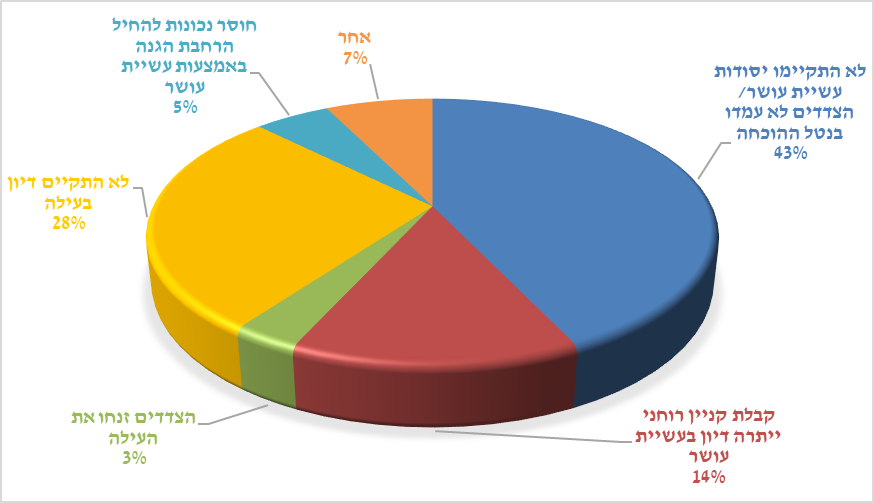 שרטוט מספר 10: אי קבלת התביעה בעשיית עושר: התפלגות הנמקות נשוב ונדון במשמעות הממצאים האמורים בהמשך הדברים. אולם התמונה המצטיירת כבר בשלב  זה היא כי בניגוד לתחזיות פסימיות מסוימות, הלכת א.ש.י.ר. לא גרמה ל"רעידת אדמה" בתחום הקניין הרוחני. מתוך 430 פסקי הדין והחלטות הביניים שניתנו במהלך עשרים השנים מאז ההלכה ועסקו בתביעות בהן נטענה עילה בעשיית עושר לצד עילת קניין רוחני, מספר המקרים "דמויי א.ש.י.ר", בהם התקבלה עילת עשיית עושר ולא במשפט מבלי שהתקבלה אף עילה בקניין רוחני עומד על 24 מקרים בלבד, שהם כ – 5.6% בלבד מכלל המקרים שנדונו. בחלק הבא נציג את תוצאות המחקר האיכותני שערכנו ביחס לפסקי הדין וההחלטות דמויי א.ש.י.ר., במטרה לנסות ולאתר בהם דפוסים משותפים. ג. מבט איכותני על המקרים "דמויי א.ש.י.ר"מבט מקרוב על המקרים בהם בתי המשפט עשו שימוש בהלכת א.ש.י.ר. לשם מתן סעד בעשיית עושר, בהעדר סעד מכוח דיני הקניין הרוחני, מעלה כי ניתן לסווג אותם למספר קטגוריות עיקריות: 1) מקרים בהם קיים חסר תחיקתי בהגנה על תוצרים רוחניים מהסוג בו דובר; 2) מקרים בהם התוצר הרוחני שעמד על הפרק היה עיצוב לא רשום של מוצר תעשייתי; 3( קטגוריה שיורית הכוללת ארבעה מקרים בלבד בהם נעשה שימוש בהלכת א.ש.י.ר. בהקשרים אחרים, שחלקם אולי עשויים להיחשב כ"פריצת גבולות". לצד שלוש קטגוריות אלה, נעשה לאחרונה, במקרה אחד, "שימוש הופכי" בדיני עשיית עושר על מנת לצמצם את זכויות בעל הקניין הרוחני, ולהקל על שימוש מתחרה בתוצר הרוחני. בפסקאות הבאות נתאר בפירוט כל אחד מסוגי המקרים הללו.חסר בדיני הקניין הרוחני הקטגוריה הראשונה של המקרים "דמויי א.ש.י.ר." עוסקת במקרים בהם נשוא הדיון לא הוסדר כלל בחקיקת הקניין הרוחני בישראל. במלים אחרות, מדובר במצבים בהם נשוא הדיון הוא תוצר רוחני, שאין בדין הישראלי הגנה סטטוטורית עליו. במקרים המדוברים, הפסיקה בחרה להשלים את החסר ולהכיר בזכות חדשה ועצמאית, תוך שימוש במסגרת הנורמטיבית של דיני עשיית עושר לשם הגנה על הזכות ומתן סעד בגין הפרתה. עד כה, הוכרו שתי זכויות כאלה על-ידי הפסיקה. הזכות לפרסוםהמונח "הזכות לפרסום" (The Right of Publicity),מתייחס לזכותו של אדם לשלוט על השימוש המסחרי בשמו ובדמותו. בניגוד למצב במדינות רבות בארצות הברית ובכמה ממדינות אירופה, בישראל לא קיים חוק ייעודי שמסדיר את ההגנה על זכות זו. בית המשפט העליון בישראל הכיר לראשונה בזכות לפרסום, תוך עיגונה בדיני עשיית עושר ולא במשפט, בפרשת אלוניאל נ' מקדונלד. באותו מקרה עמדה על הפרק בין היתר, טענתו של אריאל מקדונלד כי חברת מקדולנד'ס עשתה שימוש לא מורשה בשמו ובדמותו במסגרת פרסומת למוצריה. בית המשפט המחוזי שדן בתביעה קבע כי השימוש המסחרי בשמו של מקדונלד היווה עשיית עושר ולא במשפט, וכן פגיעה בפרטיות, לפי סעיף 2(6) לחוק הגנת הפרטיות. במסגרת ערעור שהוגש על פסק הדין, עמד בית המשפט העליון על כך שהאינטרסים שזכות הפרטיות וזכות הפרסום נועדו להגן עליהם הינם שונים. בעוד שההגנה על זכות הפרטיות נועדה לפצות אדם על עגמת הנפש שהוסבה לו כתוצאה מהחדירה לצנעת הפרט, זכות הפרסום עניינה בנזק הכלכלי שנגרם לאדם שנעשה שימוש מסחרי בדמותו ללא הסכמתו. בית המשפט העליון דן במשמעות הכלכלית שיש לזכות לפרסום בעידן המודרני, ובחן לעומק את ההצדקות להכרה בזכות זו, ובפרט הרצון לתגמל אנשים על ההשקעה בפיתוח אישיותם (הצדקה המכונה "הצדקה לוקיאנית"), והצורך במתן תמריץ לעשות כן. חשוב לציין, כי הצדקות אלה מקבילות, במידה רבה, להצדקות המסורתיות להכרה בזכויות היוצרים, ובקניין רוחני בכלל. לאור בחינה זו הגיע בית המשפט למסקנה כי קיים במשפט הישראלי חסר בטיפול בזכות לפרסום, וקבע כי בהיעדר הסדרה ישירה של זכות זו במשפטנו, יש להגן עליה במסגרת דיני עשיית עושר. בהקשר זה נתן בית המשפט דעתו גם להלכת א.ש.י.ר., וסבר כי סוגיית העקיפה של חקיקת הקניין הרוחני אינה מתעוררת במקרה הנדון:בהישענות זו על העילה מדיני עשיית עושר ולא במשפט אין אנו עוקפים את חקיקת הקניין הרוחני בישראל, שהרי כאמור, אין דינים אלה מתיימרים לטפל בזכות לפרסום, וממילא אינם יוצרים הסדר שלילי. משכך, נחסך מעמנו הקושי שעמו התמודד בית-משפט זה ברע"א 5768/94 א.ש.י.ר. יבוא יצור והפצה נ' פורום אביזרים ומוצרי צריכה בע"מ. קביעה אחרונה זו טעונה לדעתנו עיון נוסף. חקיקת הקניין הרוחני אמנם אינה מטפלת ישירות בזכות לפרסום, אולם עוסקת בתחומים קרובים ומשיקים. כך, דיני זכויות היוצרים מכירים באפשרות שדמות דמיונית (כמו גיבור ספרותי או קולנועי)  תהיה נושא לזכות יוצרים, אך אינם מכירים באפשרות דומה ביחס לדמות אמיתית; ואילו דיני סימני המסחר בישראל מאפשרים רישום שמו של אדם כסימן מסחר, אם הוא בעל אופי מבחין. לכאורה מתעוררת השאלה אם הוראות הדינים הספציפיים הללו אינן ממצות את סוגית ההגנה על דמויות אמיתיות במשפט הישראלי, או במילים אחרות--שאלת ההסדר השלילי. על כן, גם אם ראוי להכיר בזכות לפרסום מכח דיני עשיית עושר (ואנו סבורים כי אכן ראוי לעשות כן), העמדה כי סוגית ההסדר השלילי ותחולת הלכת א.ש.י.ר. אינן מתעוררות כלל ביחס לזכות זו, היא למצער לא מובנת מאליה. לאור זאת, בחרנו במסגרת המתודולוגיה של מחקר זה להתייחס לפסיקה שהכירה בהפרת הזכות לפרסום (בהעדר הפרה של זכות קניין רוחני נוספת) כאל מקרים "דמויי א.ש.י.ר". מאז ההכרה העקרונית בזכות לפרסום בפרשת מקדונלד, ניתנו כמה פסקי דין נוספים שהמשיכו לפתח את הזכות וליישמה בנסיבות שונות. בחלק מפסקי הדין הללו כבר לא מופיעה כל התייחסות להלכת א.ש.י.ר., אף לא על דרך של אזכור אגבי, או לזכויות קניין רוחני אחרות, אלא אך ורק לזכות לפרסום ולעניין מקדונלד. זכויות שידור לאירועי ספורטמקרה שני בו פותחה זכות "מעין קניין רוחני" על בסיס דיני עשיית עושר ולא במשפט נוגע לזכויות שידור לאירועי ספורט. המונח "זכויות שידור" מתייחס  לזכותם של מארגני אירועי ספורט (ובמידה מסוימת, בעלי רישיון בלעדי) למנוע שידור חי של אירועי ספורט על ידי צד שלישי לא מורשה. חשוב להבהיר כי זכות זו היא זכות נפרדת ומובדלת מן הזכות במשדר הספורט שהופק על-ידי גורם כלשהו, אשר נפסק על ידי בית המשפט העליון כי הוא מהווה "יצירה דרמטית" המוגנת בזכות יוצרים. עוד יש להבהיר, כי אירוע הספורט עצמו אינו מוגן בזכויות יוצרים. על כן, תיעוד עצמאי של האירוע בעת התרחשותו (להבדיל משימוש במשדר טלוויזיוני) אינו מהווה הפרה של זכויות יוצרים. על רקע זה הכיר בית המשפט המחוזי בתל אביב בפרשת רדיו ללא הפסקה בצורך להגן על "זכויות השידור" במישור האירוע, באופן שיקנה לגורם המארגן יכולת למנוע מצדדים שלישיים לצלם את האירוע עצמו ולשדר ממנו. בית המשפט ביסס הכרה זו על דיני עשיית עושר ולא במשפט. באותו מקרה, ההתאחדות לכדורגל בישראל, אשר מכרה את "זכויות השידור" הבלעדיות למשחקי הכדורגל המאורגנים על ידה לזכיין רדיו אזורי, ביקשה למנוע מרשות השידור לבצע שידור רדיופוני לא מורשה של המשחקים, באמצעות שדרים שהוצבו במגרש. בית המשפט עמד על כך שאירועי ספורט, כשלעצמם, אינם נושא להגנת זכות יוצרים, אך בהתבסס על עניין א.ש.י.ר., קבע כי אין מניעה להגן על "קניין רוחני שמחוץ למסגרת חוקי הקניין הרוחני בנסיבות המצדיקות הגנה לפי חוק עשיית עושר ולא במשפט", וכי "שידור משחק ספורט בזמן אמת ראוי להיחשב קניינו הרוחני של הגוף המארגן את המשחק". יצוין בהקשר זה, כי הכרה בזכויות שידור באירועי ספורט קיימת גם בשיטות משפט אחרות. אף בפרשיה זו הדגיש בית המשפט את ההשקעה הרבה בארגון המשחקים וראה בה בסיס לזכות בלעדית שתאפשר למארגן להפיק תועלת כלכלית.  בשני ההקשרים האמורים השימוש בהלכת א.ש.י.ר. ובדיני עשיית עושר נעשה על-מנת להכיר הלכה למעשה בזכויות "מעין-קניין רוחני" חדשות, ולמלא חלל שהיה קיים בהגנה על אינטרסים כלכליים משמעותיים. אמנם, לכאורה עדיף שהמחוקק יקבע הסדר מפורש להגנה על זכויות אלה.  במסגרת חקיקה מעין זו ניתן לקבוע הסדרים מפורטים ושקולים ביחס לשאלות שונות שהמסגרת המשפטית של דיני עשיית עושר אינה נותנת להם מענה. כך, למשל, חקיקה ייעודית תתייחס במפורש לשאלת התנאים להגנה על הזכות, משך תוקפה של ההגנה, היקפה, החריגים לה, וכיוצא באלה. אולם, אף אם ניתן לגרוס שבאופן אופטימלי ראוי שהחסר בהסדר משפטי בהקשרים אלה יתמלא על ידי המחוקק, אין מקום, לעמדתנו, לראות בפסקי הדין האמורים פריצת גבולות בלתי מוצדקת של חקיקת הקניין הרוחני בישראל, שכן מצד אחד מדובר בזכויות אשר אינן מטופלות כלל במסגרת החקיקה הקיימת ואין אינדיקציה לכך ששתיקת המחוקק בהקשר אליהן מהווה הסדר שלילי, ומצד שני יש הצדקות משכנעות להגנה עליהן. אנו סבורים, כי האופן בו יושמה הלכת א.ש.י.ר. בשני ההקשרים שנדונו מעלה אינו מהווה התערבות בלתי ראויה באיזונים שנקבעו על ידי המחוקק בתחום הקניין הרוחני.  חשוב להזכיר בהקשר זה, כי לא בכל מקום בו נעדר הסדר כלשהו מחקיקת הקניין הרוחני בישראל פירשו זאת בתי המשפט כחסר הטעון השלמה ומיהרו למלא חסר זה מכוח דיני עשיית עושר ולא במשפט והלכת א.ש.י.ר. כך, בתי המשפט בישראל נמנעו מלעשות שימוש בהלכה לשם הרחבת ההגנה המוקנית למאגרי מידע המורכבים מעובדות ונתונים. במשפט הישראלי ההגנה על מאגרי מידע כאלה מעוגנת בדיני זכויות יוצרים. ההגנה חלה רק ביחס "לבחירה ולסידור" של תוכן המאגר ובלבד שבחירה וסידור כאלה מקיימים את דרישת המקוריות (לרבות רכיב היצירתיות הנכלל בה), והיא אינה משתרעת על הנתונים עצמם. זאת בניגוד למצב במדינות אירופה, שם קיימת הגנה סטטוטורית, נפרדת, לתוכן של מאגרי מידע המורכבים מעובדות ונתונים. למרות זאת, כאשר התבקשו בתי המשפט בישראל להכיר בהגנה על עובדות ונתונים מכח דיני עשיית עושר הם נמנעו מלעשות כן.  הגנה על עיצובים לא רשומיםהקטגוריה השנייה, והגדולה מכולן, של מקרים דמויי א.ש.י.ר., כוללת שלושה עשר מקרים בהם התוצר הרוחני שעמד על הפרק היה עיצוב של מוצר תעשייתי כלשהו: פריטי אופנה, תכשיטים, מוצרי יודאיקה, ריהוט ובדי ריפוד, אריזות, ומאפיינים חזותיים של מערכות תקשורת. בכל המקרים הללו העיצוב לא נרשם במרשם העיצובים (מדגמים). כזכור, גם בשניים משלושת המקרים שעמדו לדיון בפרשת א.ש.י.ר., התוצרים הרוחניים הרלוונטיים היו עיצובים לא רשומים של מוצרים תעשייתיים. חשוב להזכיר בהקשר זה כי עד לחקיקת חוק העיצובים, התשע"ז-2017, לא היה קיים מסלול להגנה על מדגמים (עיצובים) לא רשומים בדיני הקניין הרוחני בישראל, וביחס לקבוצה לא מבוטלת של עיצובים, ובכללם פריטי אופנה, הליך של רישום הוא במידה רבה לא רלבנטי. ניתן אפוא לומר שטרם כניסתו לתוקף של חוק העיצובים, דיני הקניין הרוחני בישראל לקו בחסר בהקשר של הגנה אפקטיבית על עיצובים. כעולה מן המחקר האמפירי, הפסיקה המשיכה לעשות שימוש בהלכת א.ש.י.ר., על מנת לנסות לגשר על אותו פער ביחס להגנה על עיצובים שהוליד, במידה רבה, את פסק הדין המקורי.בכל המקרים המשתייכים לקטגוריה זו, החלטת בית המשפט לקבל את עילת עשיית העושר נעשתה על בסיס דיון מהותי ביסודות העילה. חשוב להדגיש כי במקרים רבים אחרים בהם התוצר הרוחני שעמד על הפרק היה עיצוב לא רשום, נדחתה עילת התביעה בעשיית עושר. בחלק לא מבוטל מן המקרים שבהם התקבלה העילה הייתה מערכת יחסים נמשכת בין הצדדים עובר למקרה שנדון בפסק הדין (על-פי-רוב, יחסי הפצה עסקיים), והתנהלות לא הוגנת מצד הנתבע כלפי התובע היוותה גורם בעל משקל רב בהחלטה לקבל את עילת התביעה בעשיית עושר. עוד יצוין, כי בחלק מן המקרים עמד על הפרק, בנוסף לעצם נטילת העיצוב, חשש להטעיית צרכנים. מאפיין חשוב נוסף של פסקי הדין בקטגוריה זו הוא שבכולם השימוש בתוצר הרוחני נעשה "כפי שהוא" (as is) ולא היה מדובר בשימוש טרנספורמטיבי מצד הנתבעים. במלים אחרות, לא נעשה במקרים אלה שימוש בהלכת א.ש.י.ר. באופן שהגביל את האפשרות לעשות שימוש יצירתי בתוצרים רוחניים קיימים. התרשמותנו מן מהאמור לעיל היא כי גם בקטגוריה זו, נקטו בתי המשפט בגישה זהירה יחסית ביישמם את הלכת א.ש.י.ר., וכי במידה רבה הם עולים בקנה אחד עם סוגי המקרים ש"סומנו" על ידי בית המשפט בפסק הדין המקורי, כמקרים בהם ניתן עקרונית להכיר בעילה מכוח דיני עשיית עושר. זאת כאשר "דיני הקניין הרוחני מתייחסים לאותו סוג נכס אך אינם מעניקים לו ... הגנה יעילה ... לדוגמה, אי-מתן הגנה אפקטיבית על-ידי דיני המדגמים לפריטי אופנה שחיי המדף שלהם קצרים ונמשכים עונה אחת, והרווח מופק בדרך-כלל בתקופה קצרה זו ...". חשוב לציין, שהחסר בהגנה אפקטיבית על עיצובים לא רשומים זכה כעת לטיפול חקיקתי בחוק העיצובים, הכולל הסדר המקנה הגנה בתנאים מסוימים גם לעיצוב לא רשום. הסדר זה נועד להקנות הגנה גם לעיצובים שהם אופנות מתחלפות; להקל על מעצבים בעלי עסקים קטנים או על מעצבים בתחילת דרכם, אשר אינם מודעים לצורך ברישום העיצוב כדי לזכות בהגנה או אינם מעוניינים לשאת בנטל הכלכלי והבירוקרטי הכרוך ברישום; ולחזק את האינטרס הציבורי בפיתוח עיצובים חדשים. בד בבד, נכלל בחוק סעיף של ייחוד עילה, הקובע כי "לא תהיה כל זכות בעיצוב, אלא לפי הוראות חוק זה". בדברי ההסבר הודגש כי הסדר ייחוד העילה יחול גם ביחס ל"עיצוב" שאינו עומד בתנאי הכשירות המנויים בחוק (למשל, בשל העדר חדשנות או אופי ייחודי), על-מנת לשמור על האיזונים הקבועים בחוק. עיצוב אשר אינו עומד בתנאים הקבועים בחוק לא יוכל אפוא להיות מוגן עוד באמצעות דיני עשיית עושר. כפי שבית המשפט העליון העיר לאחרונה, ניתן לראות את ההסדר המשולב האמור בחוק העיצובים כאימוץ ההכרעה המהותית של הלכת א.ש.י.ר. בשדה הספציפי של עיצובים. לאור ההסדר החדש, ניתן לצפות כי קטגוריה זו של מקרים דמויי א.ש.י.ר. תעלם מן הפסיקה בעתיד הקרוב.3. 	קטגוריה שיורית בקטגוריה זו כללנו את פסקי הדין שלא משתייכים לקטגוריות הקודמות. זוהי, לכאורה, הקטגוריה הבעייתית ביותר מבחינת הפוטנציאל להרחבה לא ראויה של דיני הקניין הרוחני. מצאנו כי לאורך עשרים השנים מאז מתן פסק הדין בעניין א.ש.י.ר. ניתנו ארבעה פסקי דין בלבד, המשתייכים לקטגוריה זו. הראשון מבין פסקי דין אלה עסק בתביעה בין עורכי דין בגין העתקת כתב בית דין. בית המשפט קבע כי העתירה מהווה לכאורה "יצירה ספרותית", החוסה תחת הגנת חוק זכות היוצרים, אך בכל מקרה בנסיבות העניין העתקת המסמך מקנה עילה בעשיית עושר. נראה כי קבלת עילת עשיית עושר באותו מקרה היתה למעלה מן הצורך, הן לגישתו של בית המשפט עצמו, והן בהינתן פסיקה נוספת המכירה באופן עקרוני בכתב בית דין כיצירה ספרותית המוגנת בזכות יוצרים. פסק הדין השני עוסק במקרה בו צולמו אבני בזלת מתוצרתה של הנתבעת בחזית ביתם של התובעים ללא הסכמתם והועלו לברושורים של הנתבעת. בית המשפט דחה את עילות התביעה מכוח דיני זכות יוצרים וחוק הגנת הפרטיות, אך קבע כי קיימת עילה בעשיית עושר. מקריאת פסק הדין קשה להימנע מהרושם שקבלת התביעה קשורה לעובדה שנשוא הצילום היה ביתם הפרטי של התובעים, אך מכיוון שחוק הגנת הפרטיות אינו מעניק סעד בנסיבות המקרה, פנה בית המשפט לעילת עשיית העושר. על כן, ייתכן שבמקרה זה קבלת התביעה בעשיית עושר היתה אמנם "פריצת גבולות", אך הגבולות שנפרצו הם גבולות דיני הפרטיות ולא דיני הקניין הרוחני. במקרה השלישי ניתן סעד בעשיית עושר בסכסוך בין חברות פרסום, בגין שימוש ברעיון שיווקי—גיוס הפרזנטורית נינט טייב לקמפיין פרסומי של חברת דלתא. על רקע הקביעה המפורשת בחוק זכות יוצרים בדבר העדר זכויות יוצרים ברעיונות, נראה, לכאורה, כי במקרה זה אמנם נעשה שימוש בהלכת א.ש.י.ר. באופן המהווה הרחבה של דיני זכויות היוצרים מעבר לגבולות אותם קבע המחוקק, ועלול להפר את האיזון הקבוע בדין.ולבסוף, פסק-הדין הרביעי עסק בייבוא ומכירה של בשמים של התובעת, תוך הסרת הקידוד המציין את מקור הסחורה (מקום המפעל או מספר האצווה של היצור)  מן האריזות. בית המשפט קבע כי על אף שהסרת הקידוד אינה מהווה הפרת סימן מסחר, קיימת עילה בעשיית עושר, משום שפעולה זו פוגעת בציפייה הלגיטימית של התובעת לקיומו של מערך הפצה סלקטיבי ולקיומה של אפשרות איתור תקלות באמצעות הקידוד.איננו מתיימרים לחוות דעה נחרצת בשאלה אם נכון היה להכיר בעילה בעשיית עושר בנסיבות שנדונו בכל אחד מארבעת המקרים האלה. על פני הדברים נראה כי לא כולם מבטאים פריצת גבולות לא ראויה של דיני הקניין הרוחני. גם אם בשניים או בשלושה מתוך המקרים הללו ראוי היה להגיע לתוצאה אחרת, הרי מדובר בפסקי דין ספורים מתוך מכלול המקרים שבמאגר, אשר ניתנו לאורך תקופה של עשרים שנים. 4. 	שימוש הופכי בעשיית עושר לסיום, ראוי להזכיר שימוש נוסף ומפתיע שנעשה לאחרונה בדיני עשיית עושר ולא במשפט, שלא על מנת להרחיב את דיני הקניין הרוחני אלא דווקא על מנת לצמצם את המונופולין הנתון לבעלי הקניין הרוחני. המדובר בהחלטה בפרשת אוניפארם נ' Sanofi, בה נעתר בית המשפט לבקשתה של חברה גנרית (אוניפארם) למתן צו חשבונות כנגד חברת תרופות אינובטיבית (סאנופי) שפעלה לשם הארכת תקופת הבלעדיות בשוק מכוח דיני הפטנטים.  השופט גרוסקופף שדן בהליך קבע כי סאנופי הטעתה את רשם הפטנטים והעלימה ממנו מידע מהותי במסגרת הליך רישום פטנט, ובכך הקשתה על כניסת מתחרים גנריים לשוק. נקבע כי ההטעיה שנעשתה על-ידי סאנופי מנוגדת לדיני הפטנטים ולדיני ההגבלים העסקיים. עם זאת, מאחר שהן דיני הפטנטים והן דיני ההגבלים העסקיים אינם מקנים סעד של השבת רווחים בנסיבות העניין, פנה בית המשפט לדיני עשיית עושר לשם בחינת האפשרות למתן סעד כזה, תוך קביעה שהיעדר סעד של השבת רווחים מכוח הדינים האמורים לא יוצר הסדר שלילי לעניין זה. בית המשפט ציין כי אין זה מקרה בו דיני עשיית עושר משמשים לצורך הגדרת כללים משפטיים חדשים (כמו שנעשה, למשל, בעניין מקדונלד), אלא אך למתן סעד בגין הפרתם. בסופו של דבר, בית המשפט הכריע כי הפעולות שעשתה הנתבעת במטרה להביא להארכה דה-פקטו של תקופת המונופולין שלה מהוות עשיית עושר ולא במשפט, וכי המתחרה הגנרית יכולה להצליח בתביעה להשבת רווחי התובעת בגין התקופה בה נוצר עיכוב שלא כדין בכניסה הגנרית לשוק. בין השיקולים התומכים בהכרה בעשיית עושר בנסיבות העניין, הזכיר השופט את הצורך בהרתעת בעלי פטנטים מפני פרקטיקות פסולות שנועדו לשימור המעמד המונופוליסטי; את הצורך במתן תמריצים למתחרים להגשת וניהול תביעות כנגד בעלי פטנטים הנוהגים כך; ואת האינטרס הציבורי בפתיחת השוק לתחרות מצד חברות גנריות. להשלמת התמונה יצוין כי במקרה דומה, שנדון בבית המשפט המחוזי בתל אביב, הגיע בית המשפט לתוצאה שונה ודחה את תביעת היצרן הגנרי, וכי ערעור על שני פסקי הדין תלוי ועומד בבית המשפט העליון.ההחלטה בעניין אוניפארם עושה, אם כן, שימוש בדיני עשיית עושר לא לצורך הכרה בזכויותיו של בעל תוצר רוחני או הרחבתן, אלא להיפך—לצורך ריסונן של זכויות אלה. ככזה, היא מהווה דוגמא מפתיעה ובלתי צפויה לאפשרות של יחס "הופכי" בין דיני עשיית עושר ולא במשפט לבין דיני הקניין הרוחני. ההחלטה עסקה אמנם במצב עובדתי שונה מזה שנדון בפרשיית א.ש.י.ר., אולם ניתן לראות בה את "טביעות האצבע" של הגמישות שאפשרה הלכת א.ש.י.ר בסוגית היחס בין דיני הקניין הרוחני לבין דיני עשיית עושר ולא במשפט. במילים אחרות, פרשית אוניפארם מדגימה כי דיני עשיית עושר הם מכשיר גמיש שניתן לכיול בשני כיוונים: לא רק לשם הרחבה של זכויות הקניין הרוחני הפורמליות, אלא גם למטרות כמו צמצום המונופול של בעל הקניין הרוחני, הגנה על אינטרסים של מתחרים או משתמשים בתוצרים רוחניים, וקידום האינטרס הציבורי בשימורה של נחלת הכלל ובקיומה של תחרות חופשית. ד. 	דיון והערכה: על וודאות, גמישות, ותוצאות בלתי צפויותממצאי המחקר שלנו—הכמותי והאיכותני גם יחד—מצביעים על כך, שחרף האפשרות העקרונית להצליח במסלול תביעה מכח דיני עשיית עושר בהעדר עילה בקניין רוחני, פסק הדין בעניין א.ש.י.ר. לא הוביל, ככלל, ל"פריצת סכרים" בתחום הקניין הרוחני בישראל. מתוך שורה ארוכה של מקרים שכללו עילה בקניין רוחני לצד עילה בעשיית עושר, מספר המקרים בהם התקבלה טענת עשיית העושר בהעדר זכות קניין רוחני ספציפית, הוא קטן ועומד על כ-5.6% מהמקרים. יותר מכך, עיון מקרוב במקרים אלה—אותם כינינו כאן "דמויי א.ש.י.ר."—מעלה שרובם המכריע משתייכים לשני סוגי המקרים העיקריים אותם סימן בית המשפט העליון בקבעו את ההלכה, כסוגי מקרים העשויים להצדיק סעד בעשיית עושר: ראשית, מצבים בהם דיני הקניין הרוחני אינם מתייחסים כלל לתוצר נשוא ההגנה, אשר הולידו את הפסיקה בנושא הזכות לפרסום וזכויות השידור לאירועי ספורט; שנית, מצבים שבהם דיני הקניין הרוחני אינם מעניקים לסוג נכס מסוים  הגנה יעילה, שהולידו שורת החלטות אשר הכירו בהגנה על עיצובים לא רשומים. כמובהר למעלה, סוג מקרים אחרון זה עתיד להעלם מן העולם, לאחר חקיקת חוק העיצובים. לעומת זאת, מספר המקרים דמויי א.ש.י.ר., מבין המקרים שנכללו במאגר, אשר אינם משתייכים לאחת מן הקטגוריות האלה הם ספורים. בעשרים השנים שחלפו מאז פסק הדין ניתן למנות אותם על אצבעות יד אחת. הריסון העצמי אותו נוקטים בתי המשפט בהחלת הלכת א.ש.י.ר. מתבטא גם בפער בין מספר המקרים שבהם נטענה טענת עשיית עושר על ידי הצדדים, לבין מספר המקרים שבהם בית המשפט דן בה לגופו של עניין. פער זה מצביע על כך שלמרות שעורכי דין נוטים להוסיף את עילת עשיית העושר לתביעות קניין רוחני כעניין שבשגרה, בתי המשפט אינם ממהרים להתרשם מכך, ולאו דווקא מייחסים לעילה זו משמעות רבה בכל מקרה בו היא נטענת. התבטאויות שונות בפסקי הדין שנבחנו מלמדות אף הן על כך שבתי המשפט מודעים לקושי הפוטנציאלי שבהסתמכות רחבה על דיני עשיית עושר כמכשיר להגנת תוצרים רוחניים, ונוקטים, במודע, בגישה מרוסנת וזהירה. בשורה התחתונה, הפסיקה יישמה את הלכת א.ש.י.ר. לצורך פיתוח הדין במקרים מועטים, אשר רובם הגדול תואם את "מפת הדרכים" שהתווה בית המשפט העליון בפסק הדין המקורי, כאשר הצורך לשמר את נחלת הכלל ואת התחרות החופשית עומד לנגד עיניה. ממצאי המחקר מפיגים, במידה רבה, את החששות כי ההלכה יצרה "פריצת גבולות", כאוס, או חוסר וודאות משמעותי בתחום הקניין הרוחני. סביר להניח שגם התמריץ של מפתחי תוצרים רוחניים לרשום זכויות קניין רוחני (במקרים בהם הדבר נדרש ואפשרי) לא פחת כתוצאה מהלכת א.ש.י.ר, ולמצער אין זה סביר שיפחת לאור ממצאי המחקר בדבר מיעוט המקרים בהם התקבלה עילה בעשיית עושר. בחלוף עשרים שנה מפסק הדין בעניין א.ש.י.ר. ניתן להערכתנו לומר בבטחה, כי דיני הקניין הרוחני הממוסדים, הכוללים היום אף את המסלול להגנה על עיצובים לא רשומים מכוח דיני העיצובים, עדיין מהווים במשפטנו את "דרך המלך" להגנה על זכאויות בתחום הקניין הרוחני. תפקידם ומעמדם של דיני עשיית עושר בהקשר זה נותר משני, גם לאחר הלכת א.ש.י.ר. מעניין לציין כי גם בהקשר אחר במשפט הפרטי, שבו נקבע כי קיימת תחולה עקרונית לדיני עשיית העושר חרף קיומו של חוזה בין הצדדים, הסתבר כי השפעתם בפועל היתה מועטה. חשוב להבהיר עם זאת, כי המחקר שלנו אינו יכול לשלול לחלוטין את קיומו של אפקט מצנן כתוצאה מהלכת א.ש.י.ר: האפשרות ש"שחקנים" פוטנציאלים שביקשו לחקות או לעשות שימוש בתוצרים רוחניים שאינם מוגנים בקניין רוחני נמנעו מלעשות כן, או חדלו מפעילותם בעקבות פניה מצד התובע הפוטנציאלי, לנוכח הסיכוי האפשרי (ולו הקטן) כי יימצאו חייבים בעשיית עושר ולא במשפט, היא אפשרות קיימת, ואינה משתקפת במקרים שהגיעו לכלל תביעה ודיון משפטי. עם זאת, אפקט מצנן הנובע מחוסר ודאות בדין אינו מוגבל לדיני עשיית עושר, והוא קיים גם בתוך דיני הקניין הרוחני החקוקים.  כך, למשל, חוקרים רבים עמדו על כך שעקרון ה"שימוש ההוגן" בזכויות יוצרים מגלם בתוכו חוסר וודאות שגורם לצדדים להימנע לכתחילה משימושים, שאילו היו מגיעים לפתחו של בית המשפט קרוב לודאי שהיו מוכרים כשימוש הוגן ומותר. בדומה נטען, כי חוסר הוודאות בתוך דיני הפטנטים עלול להוביל להרחבה בלתי מוצדקת של זכויות בעל הפטנט. כך, גם הזכות בעיצוב לא רשום שנקבעה בחוק העיצובים החדש—אותה זכות שתחליף הלכה למעשה את עילת התביעה מכוח עשיית עושר בקטגורית המקרים הרלוונטית—אינה מקנה למשתמשים פוטנציאלים ודאות מוחלטת: למשל, הזכות קיימת למשך שלוש שנים ממועד הפרסום הראשון של העיצוב, אולם מועד זה אינו ברור על פניו ביחס למרבית העיצובים. במילים אחרות, חוסר ודאות מסוים ביחס לתחולת הדין, היקפו או פרשנותו, העלול לגרור אפקט מצנן, קיים גם כאשר בוחר המחוקק לעגן את זכויות הקניין הרוחני בחוק ספציפי. על רקע זה מתבהר גם הקושי שבהצעת היועץ המשפטי בעניין Fisher Price, להשתמש בפרשנות תכליתית של החוקים הקיימים חלף הפנייה לדיני עשיית עושר. פרשנות של דיני הקניין הרוחני לא רק שאינה מסירה את החשש מחוסר ודאות המיוחס לשימוש בדיני עשיית עושר, אלא שכאשר מדובר בסוגיות שדיני הקניין הרוחני כלל אינם מסדירים, פרשנות כזאת עלולה להיות מאולצת, לפגוע בקוהרנטיות הדין, ודווקא להכביר חוסר וודאות.ועוד: ככל שנוצר אפקט מצנן בעקבות הלכת א.ש.י.ר., המחקר הנוכחי, השופך אור על יישום ההלכה במשך עשרים שנים, עשוי, כך אנו מקווים, לסייע בהקטנתו: ראשית, לאור הממצא שכמות המקרים שבהם ניתן סעד בעשיית עושר בהיעדר עילה מתחום הקניין הרוחני היא קטנה מאוד, ושנית לאור הממצא שהרוב הגדול של מקרים אלה נמנים עם קטגוריות ברורות יחסית. חשיפת ממצאים אלה עשויה, היא כלשעצמה, לסייע בקידום הוודאות בתחום. אל מול החשש לאפקט מצנן, המחקר הנוכחי שופך אור גם על התועלת שבהלכת א.ש.י.ר.: למרות שתפקידם של דיני עשיית עושר בתחום הקניין הרוחני אינו מרכזי, עולה מן המחקר שהם משמשים כמכשיר ל"כיול" הדין ולמילוי חוסרים בהקשרים בהם דיני הקניין הרוחני בישראל אינם כוללים הסדר הולם או במקרים בהם אכן קיים צורך בגמישות לשם גישור בין החוק לבין המציאות הדינאמית. כך, דיני עשיית עושר משמשים "מתלה נורמטיבי" לשתי זכויות "מעין קניין רוחני", הן הזכות לפרסום וזכויות השידור לאירועי ספורט (במישור האירוע). בנוסף, הגמישות שמאפשרים דיני עשיית עושר הובילה במקרה אחד גם ל"שימוש הופכי" בעשיית עושר, על מנת לשמר את נחלת הכלל ולהגביל את המונופול של בעל הקניין הרוחני. שימוש כזה הוא תוצאה נוספת, ובלתי צפויה, של הפסיקה בדבר העדר ההסדר השלילי ביחס שבין דיני הקניין הרוחני ודיני עשיית העושר. ביטול גורף של הלכת א.ש.י.ר. עלול איפוא לגרור תוצאות אשר ספק אם נצפו על ידי הקוראים לביטול ההלכה— הוא עלול לשמוט את הקרקע עליה ניצבות הזכות לפרסום וזכויות השידור במישור הארוע במשפט הישראלי, ולחסום את הנתיב החדש שנפתח לבלימת הרחבה בלתי מוצדקת של קניין רוחני על ידי בעליו.  בראיה רחבה יותר, המתח בין הצורך בוודאות משפטית לבין הצורך של המשפט בשמירה על גמישות הוא סוגיה ותיקה, שאינה מוגבלת להלכת א.ש.י.ר., אלא מתעוררת בהקשרים רבים ומגוונים, כמו למשל הבחירה בין אימוץ כללים לאימוץ סטנדרטים, או אופן התייחסותו של המשפט לעמימות בניסוח חוזים. יתרונות הוודאות המשפטית ברורים ומובנים מאליהם. המחקר שלנו מאיר את יתרונות השמירה על גמישות מסוימת. הוא מצביע על כך שגמישות כזאת אינה שקולה לכאוס מוחלט, היא מספקת למערכת כלי לכיול ולויסות הדין, ומגבירה את יכולתה להסתגל למציאות דינמית ומשתנה. תכונות אלה של סתגלנות ותגובה לשינויים זוהו בספרות המדעית הכללית כתכונות חיוניות, המגבירות את החוסן של מערכות מורכבות. בשקלול ממצאי המחקר, לאור תפקידם המווסת והמכייל של דיני עשיית העושר בהקשר של תוצרים רוחניים, ומכיוון שמסתבר כי ניתן לעשות בהם שימוש מבלי לפגוע פגיעה קשה בוודאות או באיזונים אותם מבקשים דיני הקניין הרוחני להגשים, אנו סבורים כי אין הצדקה לביטול גורף של הלכת א.ש.י.ר. סיכום בעשרים השנים שחלפו מאז ניתן פסק הדין של בית המשפט העליון בעניין א.ש.י.ר., נמתחה ביקורת רבה על ההלכה ונשמעו קריאות לביטולה. ואולם, בחינה אמפירית של הפסיקה שניתנה במהלך תקופה זו מלמדת כי החששות מהשלכותיה של הלכת א.ש.י.ר. הסתברו כמוגזמים. המחקר שתואר במאמר זה מצביע על כך שהלכת א.ש.י.ר. לא הובילה לפריצת גבולות משמעותית של דיני הקניין הרוחני, וכי בתי המשפט עשו בה ככלל שימוש מדוד כמכשיר ל"כיול" הדין ולמילוי חסרים, בהקשרים נקודתיים בהם גמישות כזאת נחוצה. ממצאי המחקר עשויים לספק מידע חשוב הן לקובעי מדיניות והן לשחקנים בשווקים הרלוונטיים, ואנו מקווים שיגבירו את הוודאות באשר ליחס שבין דיני עשיית עושר לבין דיני הקניין הרוחני. נספח א' – פרטים מתודולוגיים משלימים להלן פרטים משלימים אודות בנית מאגר המידע ואודות פסקי הדין וההחלטות שנכללו בו.לשם איתור החלטות פסקי הדין הרלבנטיים ביצענו את החיפושים הבאים ב"מאגר נבו": 1) חיפוש אזכורים של פסק הדין בעניין א.ש.י.ר. בפסיקה של בתי המשפט המחוזיים ובית המשפט העליון; 2) חיפוש לפי שאילתות שכללו כל אחת את המונח "עשיית עושר" בשילוב עם אחד מן המונחים הבאים: "קניין רוחני", "פטנטים", "סימני מסחר", "מדגמים", "זכויות יוצרים", ו"זכויות מטפחים"; 3) לגבי הליכים בהם אותרה החלטת ביניים אך לא אותר פסק דין סופי בדרכים שתוארו לעיל, נעשה חיפוש מכוון וממוקד אחר פסק הדין הסופי;  4) לגבי פסקי דין של בית משפט מחוזי שלא אותר לגביו ערעור בבית המשפט העליון לגביהם בדרכים שתוארו לעיל, נעשה חיפוש מכוון וממוקד אחר ערעור;  5) במקרים בהם אותר פסק דין של בית המשפט העליון בשבתו כערכאת ערעור אך לא אותר פסק דין של בית משפט מחוזי בדרכים שתוארו לעיל, נעשה חיפוש מכוון וממוקד אחר פסק הדין המחוזי הרלוונטי;  ו-6) נעשה חיפוש יזום אחר פסקי דין ספורים שלא אותרו באף אחת מן הדרכים האמורות, אך היה ברשותנו ידע קודם על קיומם. 7) נוסף על אלה, לאחר שהתקבלו ממצאים ראשוניים באשר לכינון "הזכות לפרסום" במשפט הישראלי בפסק הדין בעניין מקדונלד וליחס שבין זכות זו לבין דיני עשיית עושר ולא במשפט ופסק דין א.ש.י.ר. (כמוסבר לעיל) נעשה חיפוש ממוקד גם אחר פסקי דין של בתי משפט מחוזיים ובית המשפט העליון שמאזכרים את פסק הדין בעניין מקדונלד וכוללים את המונח "הזכות לפרסום". בתביעות הנוגעות לחיקוי תוצר רוחני נעשה לעתים שימוש גם בעוולה הנזיקית "גניבת עין", שעניינה הגנה על מוניטין.  עוולה זו מהווה, במידה רבה, מקור משלים לדיני הקניין הרוחני להגנה מפני חיקויים. נוכח נקודות ההשקה בין התחומים, כללנו במאגר גם מקרים בהם הטענה לעשיית עושר הופיעה לצד טענה לגניבת עין, וזאת בין אם הועלתה בנוסף לכך טענה להפרת זכות קניין רוחני ובין אם לאו. לצורך סיווג המקרים לקטגוריות השונות, התייחסנו אל העילה בגניבת עין כאל עילה בקניין רוחני. בהתאם לכך, במקרים שבהם הועלו הן טענות לגניבת עין והן טענות להפרת קניין רוחני, אם לא התקיימה עילת תביעה מכוח דיני קניין רוחני אך התתקיימה עילה בגניבת עין, התייחסנו למקרה כאל כזה בו התקבלה עילה בקניין רוחני. במקרים בהם התקבלה התביעה מכוח דיני קניין רוחני, קיומה (או היעדרה) של עילה בגניבת עין לא השפיע על סיווג פסק הדין.לא נכללו במאגר החלטות של בית המשפט העליון על אי מתן רשות ערעור או דחייה של בקשה לדיון נוסף, שלא כללו דיון מהותי אלא רק קביעה כי אין מקום לדון בעניין פעם נוספת, כמו גם פסקי דין של בית המשפט העליון שלא התקיים בהם דיון מהותי בקניין רוחני או בעשיית עושר מסיבות אחרות (על-פי-רוב, כאשר הערעור הוגש ביחס לרכיבים אחרים בפסק הדין של בית המשפט המחוזי). פסיקה על דרך הפשרה (לפי סעיף 79א לחוק בתי המשפט [נוסח משולב], תשמ"ד-1984 נכללה במאגר במקרים בהם ניתן היה לחלץ ממנה את הבסיס המשפטי להכרעה.   קטגוריהעילת קניין רוחניעילת עשיית עושרמספר מקרים אחוזמקרים (בקירוב)1כןכן388.8%2לאלא20347.2%3כןלא165 38.4%4לאכן245.6%קטגוריהקניין רוחניעשיית עושרעליוןתל אביבמרכזירושליםחיפהצפוןדרום1כן כן7%9%9%3%11%8%28%2לא לא 57%44%54%43%47%46%29%3כןלא34%41%31%43%37%46%43%4לא כן2%6%6%11%5%0%0%